МИНИСТЕРСТВО ИМУЩЕСТВЕННЫХ И ЗЕМЕЛЬНЫХ ОТНОШЕНИЙ КАМЧАТСКОГО КРАЯПРИКАЗг. Петропавловск-Камчатский Об утверждении Административного регламентаМинистерства имущественных и земельных отношений Камчатского края по предоставлению государственной услуги 
«Утверждение границ охранных зон газораспределительных сетей и установление ограничений использования земельных участков, расположенных в границах таких зон»В соответствии с Федеральным законом от 31.03.1999 № 69-ФЗ «О газоснабжении в Российской Федерации», Федеральным законом от 27.07.2010 № 210-ФЗ «Об организации предоставления государственных и муниципальных услуг»:Утвердить прилагаемый Административный регламент Министерства имущественных и земельных отношений Камчатского края по предоставлению государственной услуги «Утверждение границ охранных зон газораспределительных сетей и установление ограничений использования земельных участков, расположенных в границах таких зон».Признать утратившим силу приказ Министерства имущественных и земельных отношений Камчатского края от 22.10.2020 № 169 «Об утверждении Административного регламента предоставления Министерством имущественных и земельных отношений Камчатского края государственной услуги по утверждению (установлению) границ охранных зон газораспределительных сетей».Утвержден приказом Минимущества Камчатского края от DATEDOUBLEACTIVATED № DOCNUMBERАдминистративный регламентМинистерства имущественных и земельных отношений Камчатского края
по предоставлению государственной услуги «Утверждение границ охранных зон газораспределительных сетей и установление ограничений использования земельных участков, расположенных в границах таких зон»I. Общие положенияНастоящий Административный регламент устанавливает порядок и стандарт предоставления государственной услуги «Утверждение границ охранных зон газораспределительных сетей и установление ограничений использования земельных участков, расположенных в границах таких зон» (далее – Услуга).Услуга предоставляется собственникам газораспределительных сетей, эксплуатационной организации газораспределительной сети (далее – заявители), указанным в таблице 1 приложения № 1 к настоящему Административному регламенту.Услуга должна быть предоставлена заявителю в соответствии с вариантом предоставления Услуги (далее – вариант).Вариант определяется в соответствии с таблицей 2 приложения № 1 к настоящему Административному регламенту исходя из общих признаков заявителя, а также из результата предоставления Услуги, за предоставлением которой обратился указанный заявитель.Признаки заявителя определяются путем профилирования, осуществляемого в соответствии с настоящим Административным регламентом.Информация о порядке предоставления Услуги размещается в федеральной государственной информационной системе «Единый портал государственных и муниципальных услуг (функций)» (далее – Единый портал) и в иных государственных информационных системах, в том числе на региональном портале государственных и муниципальных услуг (функций) (далее – Региональный портал).II. Стандарт предоставления УслугиНаименование УслугиУтверждение границ охранных зон газораспределительных сетей и установление ограничений использования земельных участков, расположенных в границах таких зон.Наименование органа, предоставляющего УслугуУслуга предоставляется Министерством имущественных и земельных отношений Камчатского края (далее – Орган власти).Возможность получения Услуги в многофункциональном центре предоставления государственных и муниципальных услуг не предусмотрена.Результат предоставления УслугиПри обращении заявителя за утверждением границ охранных зон газораспределительных сетей результатами предоставления Услуги являются:приказ об утверждении (установлении) границ охранных зон газораспределительных сетей (документ на бумажном носителе, электронный документ, подписанный усиленной квалифицированной электронной подписью);письмо об отказе в утверждении (установлении) границ охранных зон газораспределительных сетей (документ на бумажном носителе, электронный документ, подписанный усиленной квалифицированной электронной подписью).Формирование реестровой записи в качестве результата предоставления Услуги не предусмотрено.Документ, содержащий решение о предоставлении Услуги, настоящим Административным регламентом не предусмотрен.При обращении заявителя за исправлением опечаток и (или) ошибок, допущенных в результате предоставления Услуги, результатами предоставления Услуги являются:приказ об утверждении (установлении) границ охранных зон газораспределительных сетей (документ на бумажном носителе, электронный документ, подписанный усиленной квалифицированной электронной подписью);письмо об отказе в утверждении (установлении) границ охранных зон газораспределительных сетей (документ на бумажном носителе, электронный документ, подписанный усиленной квалифицированной электронной подписью).Формирование реестровой записи в качестве результата предоставления Услуги не предусмотрено.Документ, содержащий решение о предоставлении Услуги, настоящим Административным регламентом не предусмотрен. Результаты предоставления Услуги могут быть получены при личном обращении в Органе власти, путем направления на адрес электронной почты заявителя, посредством почтового отправления, в личном кабинете на Едином портале.Срок предоставления УслугиМаксимальный срок предоставления Услуги составляет 42 рабочих дня со дня регистрации заявления о предоставлении Услуги (далее – заявление) и документов, необходимых для предоставления Услуги.Срок предоставления Услуги определяется для каждого варианта и приведен в их описании, содержащемся в разделе III настоящего Административного регламента.Правовые основания для предоставления УслугиПеречень нормативных правовых актов, регулирующих предоставление Услуги, информация о порядке досудебного (внесудебного) обжалования решений и действий (бездействия) Органа власти, а также о должностных лицах, государственных служащих, работниках Органа власти размещены на официальном сайте Органа власти в информационно-телекоммуникационной сети «Интернет» (далее – сеть «Интернет»), а также на Едином портале.Исчерпывающий перечень документов, необходимых для предоставления УслугиИсчерпывающий перечень документов, необходимых в соответствии с законодательными или иными нормативными правовыми актами для предоставления Услуги, которые заявитель должен представить самостоятельно:документы, содержащие сведения о газораспределительных сетях и границах охранных зон:графическое описание местоположения границ зоны с особыми условиями использования территории (при подаче заявления в личном кабинете на Едином портале: в виде отдельного документа, в электронном виде; при личном обращении в Органе власти: в виде отдельного документа, на бумажном и электронном носителе; путем направления почтового отправления: в виде отдельного документа, на бумажном и электронном носителе);согласие пользователя земельного участка, который входит в границы охранных зон газораспределительных сетей (при подаче заявления путем направления почтового отправления: оригинал документа; при личном обращении в Органе власти: предъявление оригинала документа; в личном кабинете на Едином портале: скан-копия документа);согласие владельца земельного участка, который входит в границы охранных зон газораспределительных сетей (при подаче заявления в личном кабинете на Едином портале: скан-копия документа; при личном обращении в Органе власти: оригинал документа; путем направления почтового отправления: оригинал документа);документы, удостоверяющие личность заявителя, – паспорт гражданина Российской Федерации (при подаче заявления в личном кабинете на Едином портале: ЕСИА; при личном обращении в Органе власти: оригинал или копия документа, заверенная в порядке, установленном законодательством Российской Федерации; путем направления почтового отправления: копия документа, заверенная в порядке, установленном законодательством Российской Федерации);документы, подтверждающие полномочия представителя, – документ, удостоверяющий права (полномочия) представителя заявителя (при подаче заявления в личном кабинете на Едином портале: скан-копия документа; путем направления почтового отправления: копия документа, заверенная в порядке, установленном законодательством Российской Федерации; при личном обращении в Органе власти: оригинал или копия документа, заверенная в порядке, установленном законодательством Российской Федерации);документы, удостоверяющие личность представителя заявителя, – паспорт гражданина Российской Федерации (при подаче заявления в личном кабинете на Едином портале: ЕСИА; при личном обращении в Органе власти: оригинал или копия документа, заверенная в порядке, установленном законодательством Российской Федерации; путем направления почтового отправления: копия документа, заверенная в порядке, установленном законодательством Российской Федерации);документы, подтверждающие наличие и право пользования имуществом
, – договор эксплуатации газораспределительных сетей (при подаче заявления в личном кабинете на Едином портале: копия документа, заверенная в порядке, установленном законодательством Российской Федерации; при личном обращении в Органе власти: копия документа с представлением оригинала или копия документа, заверенная в порядке, установленном законодательством Российской Федерации; путем направления почтового отправления: копия документа, заверенная в порядке, установленном законодательством Российской Федерации).Исчерпывающий перечень документов, необходимых в соответствии с законодательными или иными нормативными правовыми актами для предоставления Услуги, которые заявитель вправе представить по собственной инициативе:документ, подтверждающий право собственности или владения на объект недвижимого имущества, зарегистрированное в Едином государственном реестре недвижимости, – выписка из Единого государственного реестра недвижимости (при подаче заявления в личном кабинете на Едином портале: скан-копия документа; при личном обращении в Органе власти: копия документа; путем направления почтового отправления: копия документа);документы, содержащие сведения о газораспределительных сетях и границах охранных зон, – материалы исполнительной съемки газораспределительных сетей  и границ их охранных зон (документ в электронном виде);документы, подтверждающие государственную регистрацию юридического лица, – выписка из Единого государственного реестра юридических лиц (в виде отдельного документа);документы, подтверждающие государственную регистрацию физического лица в качестве индивидуального предпринимателя, – выписка из Единого государственного реестра индивидуальных предпринимателей (в виде отдельного документа). Представление заявителем документов, предусмотренных в настоящем подразделе, а также заявления осуществляется при личном обращении в Органе власти, в личном кабинете на Едином портале, путем направления почтового отправления.Исчерпывающий перечень оснований для отказа
в приеме заявления и документов, необходимых для предоставления УслугиОрган власти отказывает заявителю в приеме заявления и документов при наличии следующего основания – в представленных документах имеются записи, исполненные карандашом, подчистки, приписки, зачеркнутые слова и иные исправления, не заверенные в порядке, установленном законодательством Российской Федерации.Исчерпывающий перечень оснований для приостановления предоставления Услуги или отказа в предоставлении УслугиОснования для приостановления предоставления Услуги законодательством Российской Федерации не предусмотрены.Орган власти отказывает заявителю в предоставлении Услуги при наличии следующих оснований:сведения не представлены;документы, являющиеся обязательными для представления, не представлены заявителем;утверждение (установление) границ охранных зон газораспределительных сетей будет противоречить действующему законодательству;сети (объекты) не являются газораспределительными сетями;представленные документы и (или) заявление оформлены с нарушением требований настоящего Административного регламента;заявитель не относится к кругу лиц, имеющих право на получение Услуги;документы, являющиеся обязательными для представления, не предоставлены;представленные документы не соответствуют по форме или содержанию требованиям законодательства Российской Федерации.Размер платы, взимаемой с заявителя 
при предоставлении Услуги, и способы ее взиманияВзимание государственной пошлины или иной платы за предоставление Услуги законодательством Российской Федерации не предусмотрено.Максимальный срок ожидания в очереди при подаче заявителем заявления и при получении результата предоставления УслугиМаксимальный срок ожидания в очереди при подаче заявления составляет 15 минут. Максимальный срок ожидания в очереди при получении результата Услуги составляет 15 минут.Срок регистрации заявленияСрок регистрации заявления и документов, необходимых для предоставления Услуги, составляет со дня подачи заявления и документов, необходимых для предоставления Услуги:в Органе власти – 1 рабочий день; на Едином портале – 1 рабочий день.Требования к помещениям, в которых предоставляется УслугаПомещения, в которых предоставляется Услуга, должны соответствовать следующим требованиям:зал (места) ожидания, места для заполнения заявлений о предоставлении Услуги оборудованы стульями (кресельными секциями, скамьями, банкетками), столами (стойками) для оформления документов с размещением на них форм (бланков) документов, необходимых для получения Услуги;помещения, места ожидания, места для заполнения документов, информационные стенды с перечнем документов, необходимых для предоставления Услуги, должны быть доступны для инвалидов в соответствии с законодательством Российской Федерации о социальной защите инвалидов;информационные стенды (иные источники информирования) содержат актуальную и исчерпывающую информацию, необходимую для получения Услуги, в том числе образцы заполнения запросов о предоставлении Услуги, перечень документов и (или) информации, необходимых для предоставления Услуги;в целях обеспечения беспрепятственного доступа заявителей, в том числе передвигающихся на инвалидных колясках, вход в здание и помещения, в которых предоставляется Услуга, оборудуются пандусами, поручнями, тактильными (контрастными) предупреждающими элементами, иными специальными приспособлениями, позволяющими обеспечить беспрепятственный доступ и передвижение инвалидов, в соответствии с законодательством Российской Федерации о социальной защите инвалидов;в целях обеспечения доступности Услуги для инвалидов обеспечиваются условия для беспрепятственного доступа к объекту (зданию, помещению), в котором предоставляется Услуга, а также для беспрепятственного пользования транспортом, средствами связи и информации;сопровождение инвалидов, имеющих стойкие расстройства функции зрения и самостоятельного передвижения;на территории, прилегающей к зданию Органа власти, организуются места для парковки автотранспортных средств, в том числе места для парковки автотранспортных средств инвалидов (не менее 10 процентов мест, но не менее одного места), доступ заявителей к парковочным местам является бесплатным;в местах ожидания предусмотрена возможность размещения мест для инвалидов, а также мест для лиц, их сопровождающих;помещения оборудованы противопожарной системой и системой пожаротушения;дублирование необходимой для инвалидов звуковой и зрительной информации, а также надписей, знаков и иной текстовой и графической информации знаками, выполненными рельефно-точечным шрифтом Брайля, допуск сурдопереводчика и тифлосурдопереводчика.Показатели доступности и качества УслугиК показателям доступности предоставления Услуги относятся: возможность выбора заявителем способа обращения за предоставлением Услуги; полнота и доступность информации о местах, порядке и сроках предоставления Услуги; возможность обращения в досудебном и (или) судебном порядке в соответствии с законодательством Российской Федерации с жалобой на принятое решение по обращению заявителя или на действия (бездействие) должностных лиц Органа власти; соблюдение сроков предоставления государственной услуги и сроков выполнения административных процедур при предоставлении государственной услуги; количество взаимодействий заявителя с должностными лицами Органа власти.К показателям качества предоставления Услуги относятся:степень информированности заявителей о порядке предоставления Услуги (доступность информации об Услуге, возможность выбора способа получения информации);достоверность предоставляемой заявителям информации о сроках, порядке предоставления Услуги, документах, необходимых для ее предоставления;отсутствие заявлений об оспаривании решений, действий (бездействия) Органа власти, его должностных лиц, принимаемых (совершенных) при предоставлении Услуги, по итогам рассмотрения которых вынесены решения об удовлетворении требований заявителей;предоставление Услуги в соответствии с вариантами предоставления Услуги.Иные требования к предоставлению УслугиУслуги, которые являются необходимыми и обязательными для предоставления Услуги, законодательством Российской Федерации не предусмотрены.Информационная система, используемая для предоставления Услуги, – федеральная государственная информационная система «Единая система межведомственного электронного взаимодействия».III. Состав, последовательность и сроки выполнения административных процедурПеречень вариантов предоставления УслугиПри обращении заявителя за утверждением границ охранных зон газораспределительных сетей Услуга предоставляется в соответствии со следующими вариантами:Вариант 1: собственники газораспределительных сетей, проектируемая газораспределительная сеть, имеющий (ая/ее/ие) иные признаки, перечень которых приведен в приложении № 2 к настоящему Административному регламенту;Вариант 2: собственники газораспределительных сетей, существующая газораспределительная сеть, имеющий (ая/ее/ие) иные признаки, перечень которых приведен в приложении № 2 к настоящему Административному регламенту;Вариант 3: эксплуатационная организация газораспределительной сети, проектируемая газораспределительная сеть, имеющий (ая/ее/ие) иные признаки, перечень которых приведен в приложении № 2 к настоящему Административному регламенту;Вариант 4: эксплуатационная организация газораспределительной сети, существующая газораспределительная сеть, имеющий (ая/ее/ие) иные признаки, перечень которых приведен в приложении № 2 к настоящему Административному регламенту.При обращении заявителя за исправлением опечаток и (или) ошибок, допущенных в результате предоставления Услуги, Услуга предоставляется в соответствии со следующими вариантами:Вариант 5: собственники газораспределительных сетей, проектируемая газораспределительная сеть, имеющий (ая/ее/ие) иные признаки, перечень которых приведен в приложении № 2 к настоящему Административному регламенту;Вариант 6: собственники газораспределительных сетей, существующая газораспределительная сеть, имеющий (ая/ее/ие) иные признаки, перечень которых приведен в приложении № 2 к настоящему Административному регламенту;Вариант 7: эксплуатационная организация газораспределительной сети, проектируемая газораспределительная сеть, имеющий (ая/ее/ие) иные признаки, перечень которых приведен в приложении № 2 к настоящему Административному регламенту;Вариант 8: эксплуатационная организация газораспределительной сети, существующая газораспределительная сеть, имеющий (ая/ее/ие) иные признаки, перечень которых приведен в приложении № 2 к настоящему Административному регламенту.Порядок оставления заявления без рассмотрения определен в разделах Административного регламента, содержащих положения об административной процедуре приема заявления и документов, необходимых для предоставления Услуги. Профилирование заявителяВариант определяется путем анкетирования заявителя, в процессе которого устанавливается результат Услуги, за предоставлением которого он обратился, а также признаки заявителя. Вопросы, направленные на определение признаков заявителя, приведены в таблице 2 приложения № 1 к настоящему Административному регламенту.Профилирование осуществляется:в Органе власти;на Едином портале.По результатам получения ответов от заявителя на вопросы анкетирования определяется полный перечень комбинаций значений признаков в соответствии с настоящим Административным регламентом, каждая из которых соответствует одному варианту.Описания вариантов, приведенные в настоящем разделе, размещаются Органом власти в общедоступном для ознакомления месте.Максимальный срок предоставления варианта Услуги составляет 42 рабочих дня со дня регистрации заявления и документов, необходимых для предоставления Услуги.Результатом предоставления варианта Услуги являются:приказ об утверждении (установлении) границ охранных зон газораспределительных сетей (документ на бумажном носителе, электронный документ, подписанный усиленной квалифицированной электронной подписью);письмо об отказе в утверждении (установлении) границ охранных зон газораспределительных сетей (документ на бумажном носителе, электронный документ, подписанный усиленной квалифицированной электронной подписью).Формирование реестровой записи в качестве результата предоставления Услуги не предусмотрено.Документ, содержащий решение о предоставлении Услуги, настоящим Административным регламентом не предусмотрен.Орган власти отказывает заявителю в предоставлении Услуги при наличии следующих оснований:сведения не представлены;документы, являющиеся обязательными для представления, не представлены заявителем;утверждение (установление) границ охранных зон газораспределительных сетей будет противоречить действующему законодательству;сети (объекты) не являются газораспределительными сетями;представленные документы не соответствуют по форме или содержанию требованиям законодательства Российской Федерации.Орган власти также отказывает заявителю в предоставлении Услуги при наличии оснований, приведенных в приложении № 2 к настоящему Административному регламенту.Административные процедуры, осуществляемые при предоставлении Услуги в соответствии с настоящим вариантом:прием заявления и документов и (или) информации, необходимых для предоставления Услуги;межведомственное информационное взаимодействие;принятие решения о предоставлении (об отказе в предоставлении) Услуги;предоставление результата Услуги. В настоящем варианте предоставления Услуги не приведена административная процедура: приостановление предоставления Услуги, поскольку она не предусмотрена законодательством Российской Федерации.Прием заявления и документов и (или) информации, необходимых для предоставления УслугиПредставление заявителем документов и заявления в соответствии с формой, предусмотренной в приложении № 4 к настоящему Административному регламенту, осуществляется при личном обращении в Органе власти, в личном кабинете на Едином портале, путем направления почтового отправления.Исчерпывающий перечень документов, необходимых в соответствии с законодательными или иными нормативными правовыми актами для предоставления Услуги, которые заявитель должен представить самостоятельно:документы, содержащие сведения о газораспределительных сетях и границах охранных зон (один из документов по выбору заявителя):графическое описание местоположения границ зоны с особыми условиями использования территории (при подаче заявления в личном кабинете на Едином портале: в виде отдельного документа, в электронном виде; при личном обращении в Органе власти: в виде отдельного документа, на бумажном и электронном носителе; путем направления почтового отправления: в виде отдельного документа, на бумажном и электронном носителе);согласие пользователя земельного участка, который входит в границы охранных зон газораспределительных сетей (при подаче заявления путем направления почтового отправления: оригинал документа; при личном обращении в Органе власти: предъявление оригинала документа; в личном кабинете на Едином портале: скан-копия документа);согласие владельца земельного участка, который входит в границы охранных зон газораспределительных сетей (при подаче заявления в личном кабинете на Едином портале: скан-копия документа; при личном обращении в Органе власти: оригинал документа; путем направления почтового отправления: оригинал документа);документы, удостоверяющие личность заявителя, – паспорт гражданина Российской Федерации (при подаче заявления в личном кабинете на Едином портале: ЕСИА; при личном обращении в Органе власти: оригинал или копия документа, заверенная в порядке, установленном законодательством Российской Федерации; путем направления почтового отправления: копия документа, заверенная в порядке, установленном законодательством Российской Федерации);документы, подтверждающие полномочия представителя, – документ, удостоверяющий права (полномочия) представителя заявителя (при подаче заявления в личном кабинете на Едином портале: скан-копия документа; путем направления почтового отправления: копия документа, заверенная в порядке, установленном законодательством Российской Федерации; при личном обращении в Органе власти: оригинал или копия документа, заверенная в порядке, установленном законодательством Российской Федерации);документы, удостоверяющие личность представителя заявителя, – паспорт гражданина Российской Федерации (при подаче заявления в личном кабинете на Едином портале: ЕСИА; при личном обращении в Органе власти: оригинал или копия документа, заверенная в порядке, установленном законодательством Российской Федерации; путем направления почтового отправления: копия документа, заверенная в порядке, установленном законодательством Российской Федерации).Исчерпывающий перечень документов, необходимых в соответствии с законодательными или иными нормативными правовыми актами для предоставления Услуги, которые заявитель вправе представить по собственной инициативе:документ, подтверждающий право собственности или владения на объект недвижимого имущества, зарегистрированное в Едином государственном реестре недвижимости, – выписка из Единого государственного реестра недвижимости (при подаче заявления в личном кабинете на Едином портале: скан-копия документа; при личном обращении в Органе власти: копия документа; путем направления почтового отправления: копия документа);документы, содержащие сведения о газораспределительных сетях и границах охранных зон, – материалы исполнительной съемки газораспределительных сетей  и границ их охранных зон (документ в электронном виде);документы, подтверждающие государственную регистрацию юридического лица, – выписка из Единого государственного реестра юридических лиц (в виде отдельного документа);документы, подтверждающие государственную регистрацию физического лица в качестве индивидуального предпринимателя, – выписка из Единого государственного реестра индивидуальных предпринимателей (в виде отдельного документа). Способами установления личности (идентификации) заявителя при взаимодействии с заявителями являются: при личном обращении в Органе власти – документ, удостоверяющий личность; в личном кабинете на Едином портале – единая система идентификации и аутентификации в инфраструктуре, обеспечивающей информационно-технологическое взаимодействие информационных систем, используемых для предоставления государственных и муниципальных услуг в электронной форме; путем направления почтового отправления – копия документа, удостоверяющего личность, заверенная в порядке, установленном законодательством Российской Федерации.Орган власти отказывает заявителю в предоставлении Услуги при наличии оснований, приведенных в приложении № 2 к настоящему Административному регламенту.Услуга не предусматривает возможности приема заявления и документов, необходимых для предоставления варианта Услуги, по выбору заявителя, независимо от его места жительства или места пребывания (для физических лиц, включая индивидуальных предпринимателей) либо места нахождения (для юридических лиц).Срок регистрации заявления и документов, необходимых для предоставления Услуги, составляет со дня подачи заявления и документов, необходимых для предоставления Услуги:в Органе власти – 1 рабочий день; на Едином портале – 1 рабочий день.Межведомственное информационное взаимодействие Для получения Услуги необходимо направление межведомственного информационного запроса «Сведения из Единого государственного реестра недвижимости». Поставщиком сведений является Федеральная служба государственной регистрации, кадастра и картографии.Основанием для направления запроса является заявление заявителя.Запрос направляется в течение 3 рабочих дней с момента возникновения основания для его направления.Федеральная служба государственной регистрации, кадастра и картографии представляет запрашиваемые сведения в срок, не превышающий 48 часов с момента направления межведомственного запроса.Услугой предусмотрено направление иных межведомственных запросов, приведенных в приложении № 2 к настоящему Административному регламенту.Перечень направляемых в межведомственном информационном запросе сведений, а также в ответе на такой запрос (в том числе цели их использования) приведен в приложении № 3 к настоящему Административному регламенту.Принятие решения о предоставлении (об отказе в предоставлении) УслугиРешение о предоставлении Услуги принимается Органом власти при выполнении каждого из следующих критериев принятия решения:сведения представлены;документы, являющиеся обязательными для представления, представлены заявителем;утверждение (установление) границ охранных зон газораспределительных сетей не будет противоречить действующему законодательству;сети (объекты) являются газораспределительными сетями;представленные документы соответствуют по форме или содержанию требованиям законодательства Российской Федерации.Решение о предоставлении Услуги принимается, в том числе при выполнении критериев, приведенных в приложении № 2 к настоящему Административному регламенту.Решение об отказе в предоставлении Услуги принимается при невыполнении указанных критериев.Принятие решения о предоставлении Услуги осуществляется в срок, не превышающий 39 рабочих дней со дня получения Органом власти всех сведений, необходимых для подтверждения критериев, предусмотренных настоящим вариантом предоставления Услуги, необходимых для принятия такого решения.Предоставление результата Услуги Способы получения результата предоставления Услуги:посредством почтового отправления, в личном кабинете на Едином портале, при личном обращении в Органе власти, путем направления на адрес электронной почты заявителя – приказ об утверждении (установлении) границ охранных зон газораспределительных сетей;посредством почтового отправления, в личном кабинете на Едином портале, при личном обращении в Органе власти, путем направления на адрес электронной почты заявителя – письмо об отказе в утверждении (установлении) границ охранных зон газораспределительных сетей.Предоставление результата Услуги осуществляется в срок, не превышающий 1 рабочего дня со дня принятия решения о предоставлении Услуги.Результат предоставления Услуги не может быть предоставлен по выбору заявителя независимо от его места жительства или места пребывания (для физических лиц, включая индивидуальных предпринимателей) либо места нахождения (для юридических лиц).Максимальный срок предоставления варианта Услуги составляет 42 рабочих дня со дня регистрации заявления и документов, необходимых для предоставления Услуги.Результатом предоставления варианта Услуги являются:приказ об утверждении (установлении) границ охранных зон газораспределительных сетей (документ на бумажном носителе, электронный документ, подписанный усиленной квалифицированной электронной подписью);письмо об отказе в утверждении (установлении) границ охранных зон газораспределительных сетей (документ на бумажном носителе, электронный документ, подписанный усиленной квалифицированной электронной подписью).Формирование реестровой записи в качестве результата предоставления Услуги не предусмотрено.Документ, содержащий решение о предоставлении Услуги, настоящим Административным регламентом не предусмотрен.Орган власти отказывает заявителю в предоставлении Услуги при наличии следующих оснований:документы, являющиеся обязательными для представления, не представлены заявителем;утверждение (установление) границ охранных зон газораспределительных сетей будет противоречить действующему законодательству;сети (объекты) не являются газораспределительными сетями;представленные документы не соответствуют по форме или содержанию требованиям законодательства Российской Федерации.Орган власти также отказывает заявителю в предоставлении Услуги при наличии оснований, приведенных в приложении № 2 к настоящему Административному регламенту.Административные процедуры, осуществляемые при предоставлении Услуги в соответствии с настоящим вариантом:прием заявления и документов и (или) информации, необходимых для предоставления Услуги;межведомственное информационное взаимодействие;принятие решения о предоставлении (об отказе в предоставлении) Услуги;предоставление результата Услуги. В настоящем варианте предоставления Услуги не приведена административная процедура: приостановление предоставления Услуги, поскольку она не предусмотрена законодательством Российской Федерации.Прием заявления и документов и (или) информации, необходимых для предоставления УслугиПредставление заявителем документов и заявления в соответствии с формой, предусмотренной в приложении № 4 к настоящему Административному регламенту, осуществляется при личном обращении в Органе власти, в личном кабинете на Едином портале, путем направления почтового отправления.Исчерпывающий перечень документов, необходимых в соответствии с законодательными или иными нормативными правовыми актами для предоставления Услуги, которые заявитель должен представить самостоятельно:документы, содержащие сведения о газораспределительных сетях и границах охранных зон, – графическое описание местоположения границ зоны с особыми условиями использования территории (при подаче заявления в личном кабинете на Едином портале: в виде отдельного документа, в электронном виде; при личном обращении в Органе власти: в виде отдельного документа, на бумажном и электронном носителе; путем направления почтового отправления: в виде отдельного документа, на бумажном и электронном носителе);документы, удостоверяющие личность заявителя, – паспорт гражданина Российской Федерации (при подаче заявления в личном кабинете на Едином портале: ЕСИА; при личном обращении в Органе власти: оригинал или копия документа, заверенная в порядке, установленном законодательством Российской Федерации; путем направления почтового отправления: копия документа, заверенная в порядке, установленном законодательством Российской Федерации);документы, подтверждающие полномочия представителя, – документ, удостоверяющий права (полномочия) представителя заявителя (при подаче заявления в личном кабинете на Едином портале: скан-копия документа; путем направления почтового отправления: копия документа, заверенная в порядке, установленном законодательством Российской Федерации; при личном обращении в Органе власти: оригинал или копия документа, заверенная в порядке, установленном законодательством Российской Федерации);документы, удостоверяющие личность представителя заявителя, – паспорт гражданина Российской Федерации (при подаче заявления в личном кабинете на Едином портале: ЕСИА; при личном обращении в Органе власти: оригинал или копия документа, заверенная в порядке, установленном законодательством Российской Федерации; путем направления почтового отправления: копия документа, заверенная в порядке, установленном законодательством Российской Федерации).Исчерпывающий перечень документов, необходимых в соответствии с законодательными или иными нормативными правовыми актами для предоставления Услуги, которые заявитель вправе представить по собственной инициативе:документ, подтверждающий право собственности или владения на объект недвижимого имущества, зарегистрированное в Едином государственном реестре недвижимости, – выписка из Единого государственного реестра недвижимости (при подаче заявления в личном кабинете на Едином портале: скан-копия документа; при личном обращении в Органе власти: копия документа; путем направления почтового отправления: копия документа);документы, содержащие сведения о газораспределительных сетях и границах охранных зон, – материалы исполнительной съемки газораспределительных сетей  и границ их охранных зон (документ в электронном виде);документы, подтверждающие государственную регистрацию юридического лица, – выписка из Единого государственного реестра юридических лиц (в виде отдельного документа);документы, подтверждающие государственную регистрацию физического лица в качестве индивидуального предпринимателя, – выписка из Единого государственного реестра индивидуальных предпринимателей (в виде отдельного документа). Способами установления личности (идентификации) заявителя при взаимодействии с заявителями являются: при личном обращении в Органе власти – документ, удостоверяющий личность; в личном кабинете на Едином портале – единая система идентификации и аутентификации в инфраструктуре, обеспечивающей информационно-технологическое взаимодействие информационных систем, используемых для предоставления государственных и муниципальных услуг в электронной форме; путем направления почтового отправления – копия документа, удостоверяющего личность, заверенная в порядке, установленном законодательством Российской Федерации.Орган власти отказывает заявителю в предоставлении Услуги при наличии оснований, приведенных в приложении № 2 к настоящему Административному регламенту.Услуга не предусматривает возможности приема заявления и документов, необходимых для предоставления варианта Услуги, по выбору заявителя, независимо от его места жительства или места пребывания (для физических лиц, включая индивидуальных предпринимателей) либо места нахождения (для юридических лиц).Срок регистрации заявления и документов, необходимых для предоставления Услуги, составляет со дня подачи заявления и документов, необходимых для предоставления Услуги:в Органе власти – 1 рабочий день; на Едином портале – 1 рабочий день.Межведомственное информационное взаимодействие Для получения Услуги необходимо направление межведомственного информационного запроса «Сведения из Единого государственного реестра недвижимости». Поставщиком сведений является Федеральная служба государственной регистрации, кадастра и картографии.Основанием для направления запроса является заявление заявителя.Запрос направляется в течение 3 рабочих дней с момента возникновения основания для его направления.Федеральная служба государственной регистрации, кадастра и картографии представляет запрашиваемые сведения в срок, не превышающий 48 часов с момента направления межведомственного запроса.Услугой предусмотрено направление иных межведомственных запросов, приведенных в приложении № 2 к настоящему Административному регламенту.Перечень направляемых в межведомственном информационном запросе сведений, а также в ответе на такой запрос (в том числе цели их использования) приведен в приложении № 3 к настоящему Административному регламенту.Принятие решения о предоставлении (об отказе в предоставлении) УслугиРешение о предоставлении Услуги принимается Органом власти при выполнении каждого из следующих критериев принятия решения:документы, являющиеся обязательными для представления, представлены заявителем;утверждение (установление) границ охранных зон газораспределительных сетей не будет противоречить действующему законодательству;сети (объекты) являются газораспределительными сетями;представленные документы соответствуют по форме или содержанию требованиям законодательства Российской Федерации.Решение о предоставлении Услуги принимается, в том числе при выполнении критериев, приведенных в приложении № 2 к настоящему Административному регламенту.Решение об отказе в предоставлении Услуги принимается при невыполнении указанных критериев.Принятие решения о предоставлении Услуги осуществляется в срок, не превышающий 39 рабочих дней со дня получения Органом власти всех сведений, необходимых для подтверждения критериев, предусмотренных настоящим вариантом предоставления Услуги, необходимых для принятия такого решения.Предоставление результата Услуги Способы получения результата предоставления Услуги:посредством почтового отправления, в личном кабинете на Едином портале, при личном обращении в Органе власти, путем направления на адрес электронной почты заявителя – приказ об утверждении (установлении) границ охранных зон газораспределительных сетей;посредством почтового отправления, в личном кабинете на Едином портале, при личном обращении в Органе власти, путем направления на адрес электронной почты заявителя – письмо об отказе в утверждении (установлении) границ охранных зон газораспределительных сетей.Предоставление результата Услуги осуществляется в срок, не превышающий 1 рабочего дня со дня принятия решения о предоставлении Услуги.Результат предоставления Услуги не может быть предоставлен по выбору заявителя независимо от его места жительства или места пребывания (для физических лиц, включая индивидуальных предпринимателей) либо места нахождения (для юридических лиц).Максимальный срок предоставления варианта Услуги составляет 42 рабочих дня со дня регистрации заявления и документов, необходимых для предоставления Услуги.Результатом предоставления варианта Услуги являются:приказ об утверждении (установлении) границ охранных зон газораспределительных сетей (документ на бумажном носителе, электронный документ, подписанный усиленной квалифицированной электронной подписью);письмо об отказе в утверждении (установлении) границ охранных зон газораспределительных сетей (документ на бумажном носителе, электронный документ, подписанный усиленной квалифицированной электронной подписью).Формирование реестровой записи в качестве результата предоставления Услуги не предусмотрено.Документ, содержащий решение о предоставлении Услуги, настоящим Административным регламентом не предусмотрен.Орган власти отказывает заявителю в предоставлении Услуги при наличии следующих оснований:сведения не представлены;утверждение (установление) границ охранных зон газораспределительных сетей будет противоречить действующему законодательству;сети (объекты) не являются газораспределительными сетями;документы, являющиеся обязательными для представления, не представлены заявителем;представленные документы не соответствуют по форме или содержанию требованиям законодательства Российской Федерации.Орган власти также отказывает заявителю в предоставлении Услуги при наличии оснований, приведенных в приложении № 2 к настоящему Административному регламенту.Административные процедуры, осуществляемые при предоставлении Услуги в соответствии с настоящим вариантом:прием заявления и документов и (или) информации, необходимых для предоставления Услуги;межведомственное информационное взаимодействие;принятие решения о предоставлении (об отказе в предоставлении) Услуги;предоставление результата Услуги. В настоящем варианте предоставления Услуги не приведена административная процедура: приостановление предоставления Услуги, поскольку она не предусмотрена законодательством Российской Федерации.Прием заявления и документов и (или) информации, необходимых для предоставления УслугиПредставление заявителем документов и заявления в соответствии с формой, предусмотренной в приложении № 4 к настоящему Административному регламенту, осуществляется при личном обращении в Органе власти, в личном кабинете на Едином портале, путем направления почтового отправления.Исчерпывающий перечень документов, необходимых в соответствии с законодательными или иными нормативными правовыми актами для предоставления Услуги, которые заявитель должен представить самостоятельно:документы, содержащие сведения о газораспределительных сетях и границах охранных зон (один из документов по выбору заявителя):графическое описание местоположения границ зоны с особыми условиями использования территории (при подаче заявления в личном кабинете на Едином портале: в виде отдельного документа, в электронном виде; при личном обращении в Органе власти: в виде отдельного документа, на бумажном и электронном носителе; путем направления почтового отправления: в виде отдельного документа, на бумажном и электронном носителе);согласие пользователя земельного участка, который входит в границы охранных зон газораспределительных сетей (при подаче заявления путем направления почтового отправления: оригинал документа; при личном обращении в Органе власти: предъявление оригинала документа; в личном кабинете на Едином портале: скан-копия документа);согласие владельца земельного участка, который входит в границы охранных зон газораспределительных сетей (при подаче заявления в личном кабинете на Едином портале: скан-копия документа; при личном обращении в Органе власти: оригинал документа; путем направления почтового отправления: оригинал документа);документы, подтверждающие наличие и право пользования имуществом
, – договор эксплуатации газораспределительных сетей (при подаче заявления в личном кабинете на Едином портале: копия документа, заверенная в порядке, установленном законодательством Российской Федерации; при личном обращении в Органе власти: копия документа с представлением оригинала или копия документа, заверенная в порядке, установленном законодательством Российской Федерации; путем направления почтового отправления: копия документа, заверенная в порядке, установленном законодательством Российской Федерации);документы, удостоверяющие личность представителя заявителя, – паспорт гражданина Российской Федерации (при подаче заявления при личном обращении в Органе власти: оригинал или копия документа, заверенная в порядке, установленном законодательством Российской Федерации; путем направления почтового отправления: копия документа, заверенная в порядке, установленном законодательством Российской Федерации; в личном кабинете на Едином портале: ЕСИА);документы, подтверждающие полномочия представителя, – документ, удостоверяющий права (полномочия) представителя заявителя (при подаче заявления при личном обращении в Органе власти: оригинал или копия документа, заверенная в порядке, установленном законодательством Российской Федерации; путем направления почтового отправления: копия документа, заверенная в порядке, установленном законодательством Российской Федерации; в личном кабинете на Едином портале: скан-копия документа).Исчерпывающий перечень документов, необходимых в соответствии с законодательными или иными нормативными правовыми актами для предоставления Услуги, которые заявитель вправе представить по собственной инициативе:документ, подтверждающий право собственности или владения на объект недвижимого имущества, зарегистрированное в Едином государственном реестре недвижимости, – выписка из Единого государственного реестра недвижимости (при подаче заявления при личном обращении в Органе власти: копия документа; в личном кабинете на Едином портале: скан-копия документа; путем направления почтового отправления: копия документа);документы, подтверждающие государственную регистрацию юридического лица, – выписка из Единого государственного реестра юридических лиц (в виде отдельного документа);документы, содержащие сведения о газораспределительных сетях и границах охранных зон, – материалы исполнительной съемки газораспределительных сетей  и границ их охранных зон (документ в электронном виде). Способами установления личности (идентификации) заявителя при взаимодействии с заявителями являются: при личном обращении в Органе власти – документ, удостоверяющий личность; в личном кабинете на Едином портале – единая система идентификации и аутентификации в инфраструктуре, обеспечивающей информационно-технологическое взаимодействие информационных систем, используемых для предоставления государственных и муниципальных услуг в электронной форме; путем направления почтового отправления – копия документа, удостоверяющего личность, заверенная в порядке, установленном законодательством Российской Федерации.Орган власти отказывает заявителю в предоставлении Услуги при наличии оснований, приведенных в приложении № 2 к настоящему Административному регламенту.Услуга не предусматривает возможности приема заявления и документов, необходимых для предоставления варианта Услуги, по выбору заявителя, независимо от его места жительства или места пребывания (для физических лиц, включая индивидуальных предпринимателей) либо места нахождения (для юридических лиц).Срок регистрации заявления и документов, необходимых для предоставления Услуги, составляет со дня подачи заявления и документов, необходимых для предоставления Услуги:в Органе власти – 1 рабочий день; на Едином портале – 1 рабочий день.Межведомственное информационное взаимодействие Для получения Услуги необходимо направление следующих межведомственных информационных запросов:межведомственный запрос «Сведения из Единого государственного реестра недвижимости». Поставщиком сведений является Федеральная служба государственной регистрации, кадастра и картографии.Основанием для направления запроса является заявление заявителя.Запрос направляется в течение 3 рабочих дней с момента возникновения основания для его направления.Федеральная служба государственной регистрации, кадастра и картографии представляет запрашиваемые сведения в срок, не превышающий 48 часов с момента направления межведомственного запроса;межведомственный запрос «Выписки из ЕГРЮЛ по запросам органов государственной власти». Поставщиком сведений является Федеральная налоговая служба.Основанием для направления запроса является непредставление заявителем документов и сведений по собственной инициативе.Запрос направляется в течение 3 рабочих дней с момента возникновения основания для его направления.Федеральная налоговая служба представляет запрашиваемые сведения в срок, не превышающий 48 часов с момента направления межведомственного запроса.Перечень направляемых в межведомственном информационном запросе сведений, а также в ответе на такой запрос (в том числе цели их использования) приведен в приложении № 3 к настоящему Административному регламенту.Принятие решения о предоставлении (об отказе в предоставлении) УслугиРешение о предоставлении Услуги принимается Органом власти при выполнении каждого из следующих критериев принятия решения:сведения представлены;утверждение (установление) границ охранных зон газораспределительных сетей не будет противоречить действующему законодательству;сети (объекты) являются газораспределительными сетями;документы, являющиеся обязательными для представления, представлены заявителем;представленные документы соответствуют по форме или содержанию требованиям законодательства Российской Федерации.Решение о предоставлении Услуги принимается, в том числе при выполнении критериев, приведенных в приложении № 2 к настоящему Административному регламенту.Решение об отказе в предоставлении Услуги принимается при невыполнении указанных критериев.Принятие решения о предоставлении Услуги осуществляется в срок, не превышающий 39 рабочих дней со дня получения Органом власти всех сведений, необходимых для подтверждения критериев, предусмотренных настоящим вариантом предоставления Услуги, необходимых для принятия такого решения.Предоставление результата Услуги Способы получения результата предоставления Услуги:посредством почтового отправления, в личном кабинете на Едином портале, при личном обращении в Органе власти, путем направления на адрес электронной почты заявителя – приказ об утверждении (установлении) границ охранных зон газораспределительных сетей;посредством почтового отправления, в личном кабинете на Едином портале, при личном обращении в Органе власти, путем направления на адрес электронной почты заявителя – письмо об отказе в утверждении (установлении) границ охранных зон газораспределительных сетей.Предоставление результата Услуги осуществляется в срок, не превышающий 1 рабочего дня со дня принятия решения о предоставлении Услуги.Результат предоставления Услуги не может быть предоставлен по выбору заявителя независимо от его места жительства или места пребывания (для физических лиц, включая индивидуальных предпринимателей) либо места нахождения (для юридических лиц).Максимальный срок предоставления варианта Услуги составляет 42 рабочих дня со дня регистрации заявления и документов, необходимых для предоставления Услуги.Результатом предоставления варианта Услуги являются:приказ об утверждении (установлении) границ охранных зон газораспределительных сетей (документ на бумажном носителе, электронный документ, подписанный усиленной квалифицированной электронной подписью);письмо об отказе в утверждении (установлении) границ охранных зон газораспределительных сетей (документ на бумажном носителе, электронный документ, подписанный усиленной квалифицированной электронной подписью).Формирование реестровой записи в качестве результата предоставления Услуги не предусмотрено.Документ, содержащий решение о предоставлении Услуги, настоящим Административным регламентом не предусмотрен.Орган власти отказывает заявителю в предоставлении Услуги при наличии следующих оснований:утверждение (установление) границ охранных зон газораспределительных сетей будет противоречить действующему законодательству;сети (объекты) не являются газораспределительными сетями;документы, являющиеся обязательными для представления, не представлены заявителем;представленные документы не соответствуют по форме или содержанию требованиям законодательства Российской Федерации.Орган власти также отказывает заявителю в предоставлении Услуги при наличии оснований, приведенных в приложении № 2 к настоящему Административному регламенту.Административные процедуры, осуществляемые при предоставлении Услуги в соответствии с настоящим вариантом:прием заявления и документов и (или) информации, необходимых для предоставления Услуги;межведомственное информационное взаимодействие;принятие решения о предоставлении (об отказе в предоставлении) Услуги;предоставление результата Услуги. В настоящем варианте предоставления Услуги не приведена административная процедура: приостановление предоставления Услуги, поскольку она не предусмотрена законодательством Российской Федерации.Прием заявления и документов и (или) информации, необходимых для предоставления УслугиПредставление заявителем документов и заявления в соответствии с формой, предусмотренной в приложении № 4 к настоящему Административному регламенту, осуществляется при личном обращении в Органе власти, в личном кабинете на Едином портале, путем направления почтового отправления.Исчерпывающий перечень документов, необходимых в соответствии с законодательными или иными нормативными правовыми актами для предоставления Услуги, которые заявитель должен представить самостоятельно:документы, содержащие сведения о газораспределительных сетях и границах охранных зон, – графическое описание местоположения границ зоны с особыми условиями использования территории (при подаче заявления в личном кабинете на Едином портале: в виде отдельного документа, в электронном виде; при личном обращении в Органе власти: в виде отдельного документа, на бумажном и электронном носителе; путем направления почтового отправления: в виде отдельного документа, на бумажном и электронном носителе);документы, подтверждающие наличие и право пользования имуществом
, – договор эксплуатации газораспределительных сетей (при подаче заявления в личном кабинете на Едином портале: копия документа, заверенная в порядке, установленном законодательством Российской Федерации; при личном обращении в Органе власти: копия документа с представлением оригинала или копия документа, заверенная в порядке, установленном законодательством Российской Федерации; путем направления почтового отправления: копия документа, заверенная в порядке, установленном законодательством Российской Федерации);документы, удостоверяющие личность представителя заявителя, – паспорт гражданина Российской Федерации (при подаче заявления при личном обращении в Органе власти: оригинал или копия документа, заверенная в порядке, установленном законодательством Российской Федерации; путем направления почтового отправления: копия документа, заверенная в порядке, установленном законодательством Российской Федерации; в личном кабинете на Едином портале: ЕСИА);документы, подтверждающие полномочия представителя, – документ, удостоверяющий права (полномочия) представителя заявителя (при подаче заявления при личном обращении в Органе власти: оригинал или копия документа, заверенная в порядке, установленном законодательством Российской Федерации; путем направления почтового отправления: копия документа, заверенная в порядке, установленном законодательством Российской Федерации; в личном кабинете на Едином портале: скан-копия документа).Исчерпывающий перечень документов, необходимых в соответствии с законодательными или иными нормативными правовыми актами для предоставления Услуги, которые заявитель вправе представить по собственной инициативе:документ, подтверждающий право собственности или владения на объект недвижимого имущества, зарегистрированное в Едином государственном реестре недвижимости, – выписка из Единого государственного реестра недвижимости (при подаче заявления при личном обращении в Органе власти: копия документа; в личном кабинете на Едином портале: скан-копия документа; путем направления почтового отправления: копия документа);документы, подтверждающие государственную регистрацию юридического лица, – выписка из Единого государственного реестра юридических лиц (в виде отдельного документа);документы, содержащие сведения о газораспределительных сетях и границах охранных зон, – материалы исполнительной съемки газораспределительных сетей  и границ их охранных зон (документ в электронном виде). Способами установления личности (идентификации) заявителя при взаимодействии с заявителями являются: при личном обращении в Органе власти – документ, удостоверяющий личность; в личном кабинете на Едином портале – единая система идентификации и аутентификации в инфраструктуре, обеспечивающей информационно-технологическое взаимодействие информационных систем, используемых для предоставления государственных и муниципальных услуг в электронной форме; путем направления почтового отправления – копия документа, удостоверяющего личность, заверенная в порядке, установленном законодательством Российской Федерации.Орган власти отказывает заявителю в предоставлении Услуги при наличии оснований, приведенных в приложении № 2 к настоящему Административному регламенту.Услуга не предусматривает возможности приема заявления и документов, необходимых для предоставления варианта Услуги, по выбору заявителя, независимо от его места жительства или места пребывания (для физических лиц, включая индивидуальных предпринимателей) либо места нахождения (для юридических лиц).Срок регистрации заявления и документов, необходимых для предоставления Услуги, составляет со дня подачи заявления и документов, необходимых для предоставления Услуги:в Органе власти – 1 рабочий день; на Едином портале – 1 рабочий день.Межведомственное информационное взаимодействие Для получения Услуги необходимо направление следующих межведомственных информационных запросов:межведомственный запрос «Сведения из Единого государственного реестра недвижимости». Поставщиком сведений является Федеральная служба государственной регистрации, кадастра и картографии.Основанием для направления запроса является заявление заявителя.Запрос направляется в течение 3 рабочих дней с момента возникновения основания для его направления.Федеральная служба государственной регистрации, кадастра и картографии представляет запрашиваемые сведения в срок, не превышающий 48 часов с момента направления межведомственного запроса;межведомственный запрос «Выписки из ЕГРЮЛ по запросам органов государственной власти». Поставщиком сведений является Федеральная налоговая служба.Основанием для направления запроса является непредставление заявителем документов и сведений по собственной инициативе.Запрос направляется в течение 3 рабочих дней с момента возникновения основания для его направления.Федеральная налоговая служба представляет запрашиваемые сведения в срок, не превышающий 48 часов с момента направления межведомственного запроса.Перечень направляемых в межведомственном информационном запросе сведений, а также в ответе на такой запрос (в том числе цели их использования) приведен в приложении № 3 к настоящему Административному регламенту.Принятие решения о предоставлении (об отказе в предоставлении) УслугиРешение о предоставлении Услуги принимается Органом власти при выполнении каждого из следующих критериев принятия решения:утверждение (установление) границ охранных зон газораспределительных сетей не будет противоречить действующему законодательству;сети (объекты) являются газораспределительными сетями;документы, являющиеся обязательными для представления, представлены заявителем;представленные документы соответствуют по форме или содержанию требованиям законодательства Российской Федерации.Решение о предоставлении Услуги принимается, в том числе при выполнении критериев, приведенных в приложении № 2 к настоящему Административному регламенту.Решение об отказе в предоставлении Услуги принимается при невыполнении указанных критериев.Принятие решения о предоставлении Услуги осуществляется в срок, не превышающий 39 рабочих дней со дня получения Органом власти всех сведений, необходимых для подтверждения критериев, предусмотренных настоящим вариантом предоставления Услуги, необходимых для принятия такого решения.Предоставление результата Услуги Способы получения результата предоставления Услуги:посредством почтового отправления, в личном кабинете на Едином портале, при личном обращении в Органе власти, путем направления на адрес электронной почты заявителя – приказ об утверждении (установлении) границ охранных зон газораспределительных сетей;посредством почтового отправления, в личном кабинете на Едином портале, при личном обращении в Органе власти, путем направления на адрес электронной почты заявителя – письмо об отказе в утверждении (установлении) границ охранных зон газораспределительных сетей.Предоставление результата Услуги осуществляется в срок, не превышающий 1 рабочего дня со дня принятия решения о предоставлении Услуги.Результат предоставления Услуги не может быть предоставлен по выбору заявителя независимо от его места жительства или места пребывания (для физических лиц, включая индивидуальных предпринимателей) либо места нахождения (для юридических лиц).Максимальный срок предоставления варианта Услуги составляет 7 рабочих дней со дня регистрации заявления и документов, необходимых для предоставления Услуги.Результатом предоставления варианта Услуги являются:приказ об утверждении (установлении) границ охранных зон газораспределительных сетей (документ на бумажном носителе, электронный документ, подписанный усиленной квалифицированной электронной подписью);письмо об отказе в утверждении (установлении) границ охранных зон газораспределительных сетей (документ на бумажном носителе, электронный документ, подписанный усиленной квалифицированной электронной подписью).Формирование реестровой записи в качестве результата предоставления Услуги не предусмотрено.Документ, содержащий решение о предоставлении Услуги, настоящим Административным регламентом не предусмотрен.Орган власти отказывает заявителю в предоставлении Услуги при наличии следующих оснований:представленные документы не соответствуют по форме или содержанию требованиям законодательства Российской Федерации;утверждение (установление) границ охранных зон газораспределительных сетей будет противоречить действующему законодательству;документы, являющиеся обязательными для представления, не представлены заявителем;сети (объекты) не являются газораспределительными сетями;сведения не представлены.Орган власти также отказывает заявителю в предоставлении Услуги при наличии оснований, приведенных в приложении № 2 к настоящему Административному регламенту.Административные процедуры, осуществляемые при предоставлении Услуги в соответствии с настоящим вариантом:прием заявления и документов и (или) информации, необходимых для предоставления Услуги;межведомственное информационное взаимодействие;принятие решения о предоставлении (об отказе в предоставлении) Услуги;предоставление результата Услуги. В настоящем варианте предоставления Услуги не приведена административная процедура: приостановление предоставления Услуги, поскольку она не предусмотрена законодательством Российской Федерации.Прием заявления и документов и (или) информации, необходимых для предоставления УслугиПредставление заявителем документов и заявления в соответствии с формой, предусмотренной в приложении № 4 к настоящему Административному регламенту, осуществляется при личном обращении в Органе власти, в личном кабинете на Едином портале, путем направления почтового отправления.Исчерпывающий перечень документов, необходимых в соответствии с законодательными или иными нормативными правовыми актами для предоставления Услуги, которые заявитель должен представить самостоятельно:документы, содержащие сведения о газораспределительных сетях и границах охранных зон (один из документов по выбору заявителя):графическое описание местоположения границ зоны с особыми условиями использования территории (при подаче заявления в личном кабинете на Едином портале: в виде отдельного документа, в электронном виде; путем направления почтового отправления: в виде отдельного документа, на бумажном и электронном носителе; при личном обращении в Органе власти: в виде отдельного документа, на бумажном и электронном носителе);согласие пользователя земельного участка, который входит в границы охранных зон газораспределительных сетей (при подаче заявления путем направления почтового отправления: оригинал документа; при личном обращении в Органе власти: предъявление оригинала документа; в личном кабинете на Едином портале: скан-копия документа);согласие владельца земельного участка, который входит в границы охранных зон газораспределительных сетей (при подаче заявления в личном кабинете на Едином портале: скан-копия документа; при личном обращении в Органе власти: оригинал документа; путем направления почтового отправления: оригинал документа);документы, удостоверяющие личность заявителя, – паспорт гражданина Российской Федерации (при подаче заявления в личном кабинете на Едином портале: ЕСИА; при личном обращении в Органе власти: оригинал или копия документа, заверенная в порядке, установленном законодательством Российской Федерации; путем направления почтового отправления: копия документа, заверенная в порядке, установленном законодательством Российской Федерации);документы, подтверждающие полномочия представителя, – документ, удостоверяющий права (полномочия) представителя заявителя (при подаче заявления путем направления почтового отправления: копия документа, заверенная в порядке, установленном законодательством Российской Федерации; в личном кабинете на Едином портале: скан-копия документа; при личном обращении в Органе власти: оригинал или копия документа, заверенная в порядке, установленном законодательством Российской Федерации);документы, удостоверяющие личность представителя заявителя, – паспорт гражданина Российской Федерации (при подаче заявления в личном кабинете на Едином портале: ЕСИА; при личном обращении в Органе власти: оригинал или копия документа, заверенная в порядке, установленном законодательством Российской Федерации; путем направления почтового отправления: копия документа, заверенная в порядке, установленном законодательством Российской Федерации).Исчерпывающий перечень документов, необходимых в соответствии с законодательными или иными нормативными правовыми актами для предоставления Услуги, которые заявитель вправе представить по собственной инициативе:документ, подтверждающий право собственности или владения на объект недвижимого имущества, зарегистрированное в Едином государственном реестре недвижимости, – выписка из Единого государственного реестра недвижимости (при подаче заявления в личном кабинете на Едином портале: скан-копия документа; при личном обращении в Органе власти: копия документа; путем направления почтового отправления: копия документа);документы, содержащие сведения о газораспределительных сетях и границах охранных зон, – материалы исполнительной съемки газораспределительных сетей  и границ их охранных зон (документ в электронном виде);документы, подтверждающие государственную регистрацию юридического лица, – выписка из Единого государственного реестра юридических лиц (в виде отдельного документа);документы, подтверждающие государственную регистрацию физического лица в качестве индивидуального предпринимателя, – выписка из Единого государственного реестра индивидуальных предпринимателей (в виде отдельного документа). Способами установления личности (идентификации) заявителя при взаимодействии с заявителями являются: при личном обращении в Органе власти – документ, удостоверяющий личность; в личном кабинете на Едином портале – единая система идентификации и аутентификации в инфраструктуре, обеспечивающей информационно-технологическое взаимодействие информационных систем, используемых для предоставления государственных и муниципальных услуг в электронной форме; путем направления почтового отправления – копия документа, удостоверяющего личность, заверенная в порядке, установленном законодательством Российской Федерации.Орган власти отказывает заявителю в предоставлении Услуги при наличии оснований, приведенных в приложении № 2 к настоящему Административному регламенту.Услуга не предусматривает возможности приема заявления и документов, необходимых для предоставления варианта Услуги, по выбору заявителя, независимо от его места жительства или места пребывания (для физических лиц, включая индивидуальных предпринимателей) либо места нахождения (для юридических лиц).Срок регистрации заявления и документов, необходимых для предоставления Услуги, составляет со дня подачи заявления и документов, необходимых для предоставления Услуги:в Органе власти – 1 рабочий день; на Едином портале – 1 рабочий день.Межведомственное информационное взаимодействие Для получения Услуги необходимо направление межведомственного информационного запроса «Сведения из Единого государственного реестра недвижимости». Поставщиком сведений является Федеральная служба государственной регистрации, кадастра и картографии.Основанием для направления запроса является заявление заявителя.Запрос направляется в течение 1 рабочего дня с момента возникновения основания для его направления.Федеральная служба государственной регистрации, кадастра и картографии представляет запрашиваемые сведения в срок, не превышающий 48 часов с момента направления межведомственного запроса.Услугой предусмотрено направление иных межведомственных запросов, приведенных в приложении № 2 к настоящему Административному регламенту.Перечень направляемых в межведомственном информационном запросе сведений, а также в ответе на такой запрос (в том числе цели их использования) приведен в приложении № 3 к настоящему Административному регламенту.Принятие решения о предоставлении (об отказе в предоставлении) УслугиРешение о предоставлении Услуги принимается Органом власти при выполнении каждого из следующих критериев принятия решения:представленные документы соответствуют по форме или содержанию требованиям законодательства Российской Федерации;утверждение (установление) границ охранных зон газораспределительных сетей не будет противоречить действующему законодательству;документы, являющиеся обязательными для представления, представлены заявителем;сети (объекты) являются газораспределительными сетями;сведения представлены.Решение о предоставлении Услуги принимается, в том числе при выполнении критериев, приведенных в приложении № 2 к настоящему Административному регламенту.Решение об отказе в предоставлении Услуги принимается при невыполнении указанных критериев.Принятие решения о предоставлении Услуги осуществляется в срок, не превышающий 5 рабочих дней со дня получения Органом власти всех сведений, необходимых для подтверждения критериев, предусмотренных настоящим вариантом предоставления Услуги, необходимых для принятия такого решения.Предоставление результата Услуги Способы получения результата предоставления Услуги:посредством почтового отправления, в личном кабинете на Едином портале, при личном обращении в Органе власти, путем направления на адрес электронной почты заявителя – приказ об утверждении (установлении) границ охранных зон газораспределительных сетей;посредством почтового отправления, в личном кабинете на Едином портале, при личном обращении в Органе власти, путем направления на адрес электронной почты заявителя – письмо об отказе в утверждении (установлении) границ охранных зон газораспределительных сетей.Предоставление результата Услуги осуществляется в срок, не превышающий 1 рабочего дня со дня принятия решения о предоставлении Услуги.Результат предоставления Услуги не может быть предоставлен по выбору заявителя независимо от его места жительства или места пребывания (для физических лиц, включая индивидуальных предпринимателей) либо места нахождения (для юридических лиц).Максимальный срок предоставления варианта Услуги составляет 7 рабочих дней со дня регистрации заявления и документов, необходимых для предоставления Услуги.Результатом предоставления варианта Услуги являются:приказ об утверждении (установлении) границ охранных зон газораспределительных сетей (документ на бумажном носителе, электронный документ, подписанный усиленной квалифицированной электронной подписью);письмо об отказе в утверждении (установлении) границ охранных зон газораспределительных сетей (документ на бумажном носителе, электронный документ, подписанный усиленной квалифицированной электронной подписью).Формирование реестровой записи в качестве результата предоставления Услуги не предусмотрено.Документ, содержащий решение о предоставлении Услуги, настоящим Административным регламентом не предусмотрен.Орган власти отказывает заявителю в предоставлении Услуги при наличии следующих оснований:представленные документы не соответствуют по форме или содержанию требованиям законодательства Российской Федерации;утверждение (установление) границ охранных зон газораспределительных сетей будет противоречить действующему законодательству;документы, являющиеся обязательными для представления, не представлены заявителем;сети (объекты) не являются газораспределительными сетями.Орган власти также отказывает заявителю в предоставлении Услуги при наличии оснований, приведенных в приложении № 2 к настоящему Административному регламенту.Административные процедуры, осуществляемые при предоставлении Услуги в соответствии с настоящим вариантом:прием заявления и документов и (или) информации, необходимых для предоставления Услуги;межведомственное информационное взаимодействие;принятие решения о предоставлении (об отказе в предоставлении) Услуги;предоставление результата Услуги. В настоящем варианте предоставления Услуги не приведена административная процедура: приостановление предоставления Услуги, поскольку она не предусмотрена законодательством Российской Федерации.Прием заявления и документов и (или) информации, необходимых для предоставления УслугиПредставление заявителем документов и заявления в соответствии с формой, предусмотренной в приложении № 4 к настоящему Административному регламенту, осуществляется при личном обращении в Органе власти, в личном кабинете на Едином портале, путем направления почтового отправления.Исчерпывающий перечень документов, необходимых в соответствии с законодательными или иными нормативными правовыми актами для предоставления Услуги, которые заявитель должен представить самостоятельно:документы, содержащие сведения о газораспределительных сетях и границах охранных зон, – графическое описание местоположения границ зоны с особыми условиями использования территории (при подаче заявления в личном кабинете на Едином портале: в виде отдельного документа, в электронном виде; путем направления почтового отправления: в виде отдельного документа, на бумажном и электронном носителе; при личном обращении в Органе власти: в виде отдельного документа, на бумажном и электронном носителе);документы, удостоверяющие личность заявителя, – паспорт гражданина Российской Федерации (при подаче заявления в личном кабинете на Едином портале: ЕСИА; при личном обращении в Органе власти: оригинал или копия документа, заверенная в порядке, установленном законодательством Российской Федерации; путем направления почтового отправления: копия документа, заверенная в порядке, установленном законодательством Российской Федерации);документы, подтверждающие полномочия представителя, – документ, удостоверяющий права (полномочия) представителя заявителя (при подаче заявления путем направления почтового отправления: копия документа, заверенная в порядке, установленном законодательством Российской Федерации; в личном кабинете на Едином портале: скан-копия документа; при личном обращении в Органе власти: оригинал или копия документа, заверенная в порядке, установленном законодательством Российской Федерации);документы, удостоверяющие личность представителя заявителя, – паспорт гражданина Российской Федерации (при подаче заявления в личном кабинете на Едином портале: ЕСИА; при личном обращении в Органе власти: оригинал или копия документа, заверенная в порядке, установленном законодательством Российской Федерации; путем направления почтового отправления: копия документа, заверенная в порядке, установленном законодательством Российской Федерации).Исчерпывающий перечень документов, необходимых в соответствии с законодательными или иными нормативными правовыми актами для предоставления Услуги, которые заявитель вправе представить по собственной инициативе:документ, подтверждающий право собственности или владения на объект недвижимого имущества, зарегистрированное в Едином государственном реестре недвижимости, – выписка из Единого государственного реестра недвижимости (при подаче заявления в личном кабинете на Едином портале: скан-копия документа; при личном обращении в Органе власти: копия документа; путем направления почтового отправления: копия документа);документы, содержащие сведения о газораспределительных сетях и границах охранных зон, – материалы исполнительной съемки газораспределительных сетей  и границ их охранных зон (документ в электронном виде);документы, подтверждающие государственную регистрацию юридического лица, – выписка из Единого государственного реестра юридических лиц (в виде отдельного документа);документы, подтверждающие государственную регистрацию физического лица в качестве индивидуального предпринимателя, – выписка из Единого государственного реестра индивидуальных предпринимателей (в виде отдельного документа). Способами установления личности (идентификации) заявителя при взаимодействии с заявителями являются: при личном обращении в Органе власти – документ, удостоверяющий личность; в личном кабинете на Едином портале – единая система идентификации и аутентификации в инфраструктуре, обеспечивающей информационно-технологическое взаимодействие информационных систем, используемых для предоставления государственных и муниципальных услуг в электронной форме; путем направления почтового отправления – копия документа, удостоверяющего личность, заверенная в порядке, установленном законодательством Российской Федерации.Орган власти отказывает заявителю в предоставлении Услуги при наличии оснований, приведенных в приложении № 2 к настоящему Административному регламенту.Услуга не предусматривает возможности приема заявления и документов, необходимых для предоставления варианта Услуги, по выбору заявителя, независимо от его места жительства или места пребывания (для физических лиц, включая индивидуальных предпринимателей) либо места нахождения (для юридических лиц).Срок регистрации заявления и документов, необходимых для предоставления Услуги, составляет со дня подачи заявления и документов, необходимых для предоставления Услуги:в Органе власти – 1 рабочий день; на Едином портале – 1 рабочий день.Межведомственное информационное взаимодействие Для получения Услуги необходимо направление межведомственного информационного запроса «Сведения из Единого государственного реестра недвижимости». Поставщиком сведений является Федеральная служба государственной регистрации, кадастра и картографии.Основанием для направления запроса является заявление заявителя.Запрос направляется в течение 1 рабочего дня с момента возникновения основания для его направления.Федеральная служба государственной регистрации, кадастра и картографии представляет запрашиваемые сведения в срок, не превышающий 48 часов с момента направления межведомственного запроса.Услугой предусмотрено направление иных межведомственных запросов, приведенных в приложении № 2 к настоящему Административному регламенту.Перечень направляемых в межведомственном информационном запросе сведений, а также в ответе на такой запрос (в том числе цели их использования) приведен в приложении № 3 к настоящему Административному регламенту.Принятие решения о предоставлении (об отказе в предоставлении) УслугиРешение о предоставлении Услуги принимается Органом власти при выполнении каждого из следующих критериев принятия решения:представленные документы соответствуют по форме или содержанию требованиям законодательства Российской Федерации;утверждение (установление) границ охранных зон газораспределительных сетей не будет противоречить действующему законодательству;документы, являющиеся обязательными для представления, представлены заявителем;сети (объекты) являются газораспределительными сетями.Решение о предоставлении Услуги принимается, в том числе при выполнении критериев, приведенных в приложении № 2 к настоящему Административному регламенту.Решение об отказе в предоставлении Услуги принимается при невыполнении указанных критериев.Принятие решения о предоставлении Услуги осуществляется в срок, не превышающий 5 рабочих дней со дня получения Органом власти всех сведений, необходимых для подтверждения критериев, предусмотренных настоящим вариантом предоставления Услуги, необходимых для принятия такого решения.Предоставление результата Услуги Способы получения результата предоставления Услуги:посредством почтового отправления, в личном кабинете на Едином портале, при личном обращении в Органе власти, путем направления на адрес электронной почты заявителя – приказ об утверждении (установлении) границ охранных зон газораспределительных сетей;посредством почтового отправления, в личном кабинете на Едином портале, при личном обращении в Органе власти, путем направления на адрес электронной почты заявителя – письмо об отказе в утверждении (установлении) границ охранных зон газораспределительных сетей.Предоставление результата Услуги осуществляется в срок, не превышающий 1 рабочего дня со дня принятия решения о предоставлении Услуги.Результат предоставления Услуги не может быть предоставлен по выбору заявителя независимо от его места жительства или места пребывания (для физических лиц, включая индивидуальных предпринимателей) либо места нахождения (для юридических лиц).Максимальный срок предоставления варианта Услуги составляет 7 рабочих дней со дня регистрации заявления и документов, необходимых для предоставления Услуги.Результатом предоставления варианта Услуги являются:приказ об утверждении (установлении) границ охранных зон газораспределительных сетей (документ на бумажном носителе, электронный документ, подписанный усиленной квалифицированной электронной подписью);письмо об отказе в утверждении (установлении) границ охранных зон газораспределительных сетей (документ на бумажном носителе, электронный документ, подписанный усиленной квалифицированной электронной подписью).Формирование реестровой записи в качестве результата предоставления Услуги не предусмотрено.Документ, содержащий решение о предоставлении Услуги, настоящим Административным регламентом не предусмотрен.Орган власти отказывает заявителю в предоставлении Услуги при наличии следующих оснований:представленные документы не соответствуют по форме или содержанию требованиям законодательства Российской Федерации;утверждение (установление) границ охранных зон газораспределительных сетей будет противоречить действующему законодательству;сведения не представлены;документы, являющиеся обязательными для представления, не представлены заявителем;сети (объекты) не являются газораспределительными сетями.Орган власти также отказывает заявителю в предоставлении Услуги при наличии оснований, приведенных в приложении № 2 к настоящему Административному регламенту.Административные процедуры, осуществляемые при предоставлении Услуги в соответствии с настоящим вариантом:прием заявления и документов и (или) информации, необходимых для предоставления Услуги;межведомственное информационное взаимодействие;принятие решения о предоставлении (об отказе в предоставлении) Услуги;предоставление результата Услуги. В настоящем варианте предоставления Услуги не приведена административная процедура: приостановление предоставления Услуги, поскольку она не предусмотрена законодательством Российской Федерации.Прием заявления и документов и (или) информации, необходимых для предоставления УслугиПредставление заявителем документов и заявления в соответствии с формой, предусмотренной в приложении № 4 к настоящему Административному регламенту, осуществляется при личном обращении в Органе власти, в личном кабинете на Едином портале, путем направления почтового отправления.Исчерпывающий перечень документов, необходимых в соответствии с законодательными или иными нормативными правовыми актами для предоставления Услуги, которые заявитель должен представить самостоятельно:документы, содержащие сведения о газораспределительных сетях и границах охранных зон (один из документов по выбору заявителя):графическое описание местоположения границ зоны с особыми условиями использования территории (при подаче заявления в личном кабинете на Едином портале: в виде отдельного документа, в электронном виде; путем направления почтового отправления: в виде отдельного документа, на бумажном и электронном носителе; при личном обращении в Органе власти: в виде отдельного документа, на бумажном и электронном носителе);согласие пользователя земельного участка, который входит в границы охранных зон газораспределительных сетей (при подаче заявления путем направления почтового отправления: оригинал документа; при личном обращении в Органе власти: предъявление оригинала документа; в личном кабинете на Едином портале: скан-копия документа);согласие владельца земельного участка, который входит в границы охранных зон газораспределительных сетей (при подаче заявления в личном кабинете на Едином портале: скан-копия документа; при личном обращении в Органе власти: оригинал документа; путем направления почтового отправления: оригинал документа);документы, подтверждающие наличие и право пользования имуществом
, – договор эксплуатации газораспределительных сетей (при подаче заявления в личном кабинете на Едином портале: копия документа, заверенная в порядке, установленном законодательством Российской Федерации; при личном обращении в Органе власти: копия документа с представлением оригинала или копия документа, заверенная в порядке, установленном законодательством Российской Федерации; путем направления почтового отправления: копия документа, заверенная в порядке, установленном законодательством Российской Федерации);документы, удостоверяющие личность представителя заявителя, – паспорт гражданина Российской Федерации (при подаче заявления в личном кабинете на Едином портале: ЕСИА; при личном обращении в Органе власти: оригинал или копия документа, заверенная в порядке, установленном законодательством Российской Федерации; путем направления почтового отправления: копия документа, заверенная в порядке, установленном законодательством Российской Федерации);документы, подтверждающие полномочия представителя, – документ, удостоверяющий права (полномочия) представителя заявителя (при подаче заявления при личном обращении в Органе власти: оригинал или копия документа, заверенная в порядке, установленном законодательством Российской Федерации; путем направления почтового отправления: копия документа, заверенная в порядке, установленном законодательством Российской Федерации; в личном кабинете на Едином портале: скан-копия документа).Исчерпывающий перечень документов, необходимых в соответствии с законодательными или иными нормативными правовыми актами для предоставления Услуги, которые заявитель вправе представить по собственной инициативе:документ, подтверждающий право собственности или владения на объект недвижимого имущества, зарегистрированное в Едином государственном реестре недвижимости, – выписка из Единого государственного реестра недвижимости (при подаче заявления в личном кабинете на Едином портале: скан-копия документа; при личном обращении в Органе власти: копия документа; путем направления почтового отправления: копия документа);документы, подтверждающие государственную регистрацию юридического лица, – выписка из Единого государственного реестра юридических лиц (в виде отдельного документа);документы, содержащие сведения о газораспределительных сетях и границах охранных зон, – материалы исполнительной съемки газораспределительных сетей  и границ их охранных зон (документ в электронном виде). Способами установления личности (идентификации) заявителя при взаимодействии с заявителями являются: при личном обращении в Органе власти – документ, удостоверяющий личность; в личном кабинете на Едином портале – единая система идентификации и аутентификации в инфраструктуре, обеспечивающей информационно-технологическое взаимодействие информационных систем, используемых для предоставления государственных и муниципальных услуг в электронной форме; путем направления почтового отправления – копия документа, удостоверяющего личность, заверенная в порядке, установленном законодательством Российской Федерации.Основания для отказа в приеме заявления и документов законодательством Российской Федерации не предусмотрены.Услуга не предусматривает возможности приема заявления и документов, необходимых для предоставления варианта Услуги, по выбору заявителя, независимо от его места жительства или места пребывания (для физических лиц, включая индивидуальных предпринимателей) либо места нахождения (для юридических лиц).Срок регистрации заявления и документов, необходимых для предоставления Услуги, составляет со дня подачи заявления и документов, необходимых для предоставления Услуги:в Органе власти – 1 рабочий день; на Едином портале – 1 рабочий день.Межведомственное информационное взаимодействие Для получения Услуги необходимо направление следующих межведомственных информационных запросов:межведомственный запрос «Сведения из Единого государственного реестра недвижимости». Поставщиком сведений является Федеральная служба государственной регистрации, кадастра и картографии.Основанием для направления запроса является заявление заявителя.Запрос направляется в течение 1 рабочего дня с момента возникновения основания для его направления.Федеральная служба государственной регистрации, кадастра и картографии представляет запрашиваемые сведения в срок, не превышающий 48 часов с момента направления межведомственного запроса;межведомственный запрос «Выписки из ЕГРЮЛ по запросам органов государственной власти». Поставщиком сведений является Федеральная налоговая служба.Основанием для направления запроса является непредставление заявителем документов и сведений по собственной инициативе.Запрос направляется в течение 1 рабочего дня с момента возникновения основания для его направления.Федеральная налоговая служба представляет запрашиваемые сведения в срок, не превышающий 24 часов с момента направления межведомственного запроса.Перечень направляемых в межведомственном информационном запросе сведений, а также в ответе на такой запрос (в том числе цели их использования) приведен в приложении № 3 к настоящему Административному регламенту.Принятие решения о предоставлении (об отказе в предоставлении) УслугиРешение о предоставлении Услуги принимается Органом власти при выполнении каждого из следующих критериев принятия решения:представленные документы соответствуют по форме или содержанию требованиям законодательства Российской Федерации;утверждение (установление) границ охранных зон газораспределительных сетей не будет противоречить действующему законодательству;сведения представлены;документы, являющиеся обязательными для представления, представлены заявителем;сети (объекты) являются газораспределительными сетями.Решение о предоставлении Услуги принимается, в том числе при выполнении критериев, приведенных в приложении № 2 к настоящему Административному регламенту.Решение об отказе в предоставлении Услуги принимается при невыполнении указанных критериев.Принятие решения о предоставлении Услуги осуществляется в срок, не превышающий 5 рабочих дней со дня получения Органом власти всех сведений, необходимых для подтверждения критериев, предусмотренных настоящим вариантом предоставления Услуги, необходимых для принятия такого решения.Предоставление результата Услуги Способы получения результата предоставления Услуги:посредством почтового отправления, в личном кабинете на Едином портале, при личном обращении в Органе власти, путем направления на адрес электронной почты заявителя – приказ об утверждении (установлении) границ охранных зон газораспределительных сетей;посредством почтового отправления, в личном кабинете на Едином портале, при личном обращении в Органе власти, путем направления на адрес электронной почты заявителя – письмо об отказе в утверждении (установлении) границ охранных зон газораспределительных сетей.Предоставление результата Услуги осуществляется в срок, не превышающий 1 рабочего дня со дня принятия решения о предоставлении Услуги.Результат предоставления Услуги не может быть предоставлен по выбору заявителя независимо от его места жительства или места пребывания (для физических лиц, включая индивидуальных предпринимателей) либо места нахождения (для юридических лиц).Максимальный срок предоставления варианта Услуги составляет 7 рабочих дней со дня регистрации заявления и документов, необходимых для предоставления Услуги.Результатом предоставления варианта Услуги являются:приказ об утверждении (установлении) границ охранных зон газораспределительных сетей (документ на бумажном носителе, электронный документ, подписанный усиленной квалифицированной электронной подписью);письмо об отказе в утверждении (установлении) границ охранных зон газораспределительных сетей (документ на бумажном носителе, электронный документ, подписанный усиленной квалифицированной электронной подписью).Формирование реестровой записи в качестве результата предоставления Услуги не предусмотрено.Документ, содержащий решение о предоставлении Услуги, настоящим Административным регламентом не предусмотрен.Орган власти отказывает заявителю в предоставлении Услуги при наличии следующих оснований:представленные документы не соответствуют по форме или содержанию требованиям законодательства Российской Федерации;утверждение (установление) границ охранных зон газораспределительных сетей будет противоречить действующему законодательству;документы, являющиеся обязательными для представления, не представлены заявителем;сети (объекты) не являются газораспределительными сетями.Орган власти также отказывает заявителю в предоставлении Услуги при наличии оснований, приведенных в приложении № 2 к настоящему Административному регламенту.Административные процедуры, осуществляемые при предоставлении Услуги в соответствии с настоящим вариантом:прием заявления и документов и (или) информации, необходимых для предоставления Услуги;межведомственное информационное взаимодействие;принятие решения о предоставлении (об отказе в предоставлении) Услуги;предоставление результата Услуги. В настоящем варианте предоставления Услуги не приведена административная процедура: приостановление предоставления Услуги, поскольку она не предусмотрена законодательством Российской Федерации.Прием заявления и документов и (или) информации, необходимых для предоставления УслугиПредставление заявителем документов и заявления в соответствии с формой, предусмотренной в приложении № 4 к настоящему Административному регламенту, осуществляется при личном обращении в Органе власти, в личном кабинете на Едином портале, путем направления почтового отправления.Исчерпывающий перечень документов, необходимых в соответствии с законодательными или иными нормативными правовыми актами для предоставления Услуги, которые заявитель должен представить самостоятельно:документы, содержащие сведения о газораспределительных сетях и границах охранных зон, – графическое описание местоположения границ зоны с особыми условиями использования территории (при подаче заявления в личном кабинете на Едином портале: в виде отдельного документа, в электронном виде; путем направления почтового отправления: в виде отдельного документа, на бумажном и электронном носителе; при личном обращении в Органе власти: в виде отдельного документа, на бумажном и электронном носителе);документы, подтверждающие наличие и право пользования имуществом
, – договор эксплуатации газораспределительных сетей (при подаче заявления в личном кабинете на Едином портале: копия документа, заверенная в порядке, установленном законодательством Российской Федерации; при личном обращении в Органе власти: копия документа с представлением оригинала или копия документа, заверенная в порядке, установленном законодательством Российской Федерации; путем направления почтового отправления: копия документа, заверенная в порядке, установленном законодательством Российской Федерации);документы, удостоверяющие личность представителя заявителя, – паспорт гражданина Российской Федерации (при подаче заявления в личном кабинете на Едином портале: ЕСИА; при личном обращении в Органе власти: оригинал или копия документа, заверенная в порядке, установленном законодательством Российской Федерации; путем направления почтового отправления: копия документа, заверенная в порядке, установленном законодательством Российской Федерации);документы, подтверждающие полномочия представителя, – документ, удостоверяющий права (полномочия) представителя заявителя (при подаче заявления при личном обращении в Органе власти: оригинал или копия документа, заверенная в порядке, установленном законодательством Российской Федерации; путем направления почтового отправления: копия документа, заверенная в порядке, установленном законодательством Российской Федерации; в личном кабинете на Едином портале: скан-копия документа).Исчерпывающий перечень документов, необходимых в соответствии с законодательными или иными нормативными правовыми актами для предоставления Услуги, которые заявитель вправе представить по собственной инициативе:документ, подтверждающий право собственности или владения на объект недвижимого имущества, зарегистрированное в Едином государственном реестре недвижимости, – выписка из Единого государственного реестра недвижимости (при подаче заявления в личном кабинете на Едином портале: скан-копия документа; при личном обращении в Органе власти: копия документа; путем направления почтового отправления: копия документа);документы, подтверждающие государственную регистрацию юридического лица, – выписка из Единого государственного реестра юридических лиц (в виде отдельного документа);документы, содержащие сведения о газораспределительных сетях и границах охранных зон, – материалы исполнительной съемки газораспределительных сетей  и границ их охранных зон (документ в электронном виде). Способами установления личности (идентификации) заявителя при взаимодействии с заявителями являются: при личном обращении в Органе власти – документ, удостоверяющий личность; в личном кабинете на Едином портале – единая система идентификации и аутентификации в инфраструктуре, обеспечивающей информационно-технологическое взаимодействие информационных систем, используемых для предоставления государственных и муниципальных услуг в электронной форме; путем направления почтового отправления – копия документа, удостоверяющего личность, заверенная в порядке, установленном законодательством Российской Федерации.Основания для отказа в приеме заявления и документов законодательством Российской Федерации не предусмотрены.Услуга не предусматривает возможности приема заявления и документов, необходимых для предоставления варианта Услуги, по выбору заявителя, независимо от его места жительства или места пребывания (для физических лиц, включая индивидуальных предпринимателей) либо места нахождения (для юридических лиц).Срок регистрации заявления и документов, необходимых для предоставления Услуги, составляет со дня подачи заявления и документов, необходимых для предоставления Услуги:в Органе власти – 1 рабочий день; на Едином портале – 1 рабочий день.Межведомственное информационное взаимодействие Для получения Услуги необходимо направление следующих межведомственных информационных запросов:межведомственный запрос «Сведения из Единого государственного реестра недвижимости». Поставщиком сведений является Федеральная служба государственной регистрации, кадастра и картографии.Основанием для направления запроса является заявление заявителя.Запрос направляется в течение 1 рабочего дня с момента возникновения основания для его направления.Федеральная служба государственной регистрации, кадастра и картографии представляет запрашиваемые сведения в срок, не превышающий 48 часов с момента направления межведомственного запроса;межведомственный запрос «Выписки из ЕГРЮЛ по запросам органов государственной власти». Поставщиком сведений является Федеральная налоговая служба.Основанием для направления запроса является непредставление заявителем документов и сведений по собственной инициативе.Запрос направляется в течение 1 рабочего дня с момента возникновения основания для его направления.Федеральная налоговая служба представляет запрашиваемые сведения в срок, не превышающий 24 часов с момента направления межведомственного запроса.Перечень направляемых в межведомственном информационном запросе сведений, а также в ответе на такой запрос (в том числе цели их использования) приведен в приложении № 3 к настоящему Административному регламенту.Принятие решения о предоставлении (об отказе в предоставлении) УслугиРешение о предоставлении Услуги принимается Органом власти при выполнении каждого из следующих критериев принятия решения:представленные документы соответствуют по форме или содержанию требованиям законодательства Российской Федерации;утверждение (установление) границ охранных зон газораспределительных сетей не будет противоречить действующему законодательству;документы, являющиеся обязательными для представления, представлены заявителем;сети (объекты) являются газораспределительными сетями.Решение о предоставлении Услуги принимается, в том числе при выполнении критериев, приведенных в приложении № 2 к настоящему Административному регламенту.Решение об отказе в предоставлении Услуги принимается при невыполнении указанных критериев.Принятие решения о предоставлении Услуги осуществляется в срок, не превышающий 5 рабочих дней со дня получения Органом власти всех сведений, необходимых для подтверждения критериев, предусмотренных настоящим вариантом предоставления Услуги, необходимых для принятия такого решения.Предоставление результата Услуги Способы получения результата предоставления Услуги:посредством почтового отправления, в личном кабинете на Едином портале, при личном обращении в Органе власти, путем направления на адрес электронной почты заявителя – приказ об утверждении (установлении) границ охранных зон газораспределительных сетей;посредством почтового отправления, в личном кабинете на Едином портале, при личном обращении в Органе власти, путем направления на адрес электронной почты заявителя – письмо об отказе в утверждении (установлении) границ охранных зон газораспределительных сетей.Предоставление результата Услуги осуществляется в срок, не превышающий 1 рабочего дня со дня принятия решения о предоставлении Услуги.Результат предоставления Услуги не может быть предоставлен по выбору заявителя независимо от его места жительства или места пребывания (для физических лиц, включая индивидуальных предпринимателей) либо места нахождения (для юридических лиц).IV. Формы контроля за исполнением Административного регламентаПорядок осуществления текущего контроля за соблюдением и исполнением ответственными должностными лицами положений Административного регламента и иных нормативных правовых актов, устанавливающих требования к предоставлению Услуги, а также принятием ими решенийТекущий контроль за соблюдением и исполнением ответственными должностными лицами Органа власти настоящего Административного регламента, а также иных нормативных правовых актов, устанавливающих требования к предоставлению Услуги, а также принятием ими решений осуществляется должностными лицами Органа власти, уполномоченными на осуществление контроля за предоставлением Услуги.Текущий контроль осуществляется посредством проведения плановых и внеплановых проверок. Порядок и периодичность осуществления плановых и внеплановых проверок полноты и качества предоставления Услуги, в том числе порядок и формы контроля за полнотой и качеством предоставления УслугиПлановые проверки проводятся на основе ежегодно утверждаемого плана, а внеплановые – на основании конкретного обращения заявителя по решению лиц, ответственных за проведение проверок.Проверки проводятся уполномоченными лицами Органа власти.Ответственность должностных лиц органа, предоставляющего Услугу, за решения и действия (бездействие), принимаемые (осуществляемые) ими в ходе предоставления УслугиНарушившие требования настоящего Административного регламента должностные лица несут ответственность в соответствии с законодательством Российской Федерации.Положения, характеризующие требования к порядку и формам контроля за предоставлением Услуги, в том числе со стороны граждан, их объединений и организацийКонтроль за предоставлением Услуги, в том числе со стороны граждан, их объединений и организаций, осуществляется посредством получения ими полной актуальной и достоверной информации о порядке предоставления Услуги и возможности досудебного рассмотрения обращений (жалоб) в процессе получения Услуги.V. Досудебный (внесудебный) порядок обжалования решений и действий (бездействия) органа, предоставляющего Услугу, многофункционального центра, организаций, указанных в части 1.1 статьи 16 Федерального закона «Об организации предоставления государственных и муниципальных услуг», а также их должностных лиц, государственных или муниципальных служащих, работниковИнформирование заявителей о порядке досудебного (внесудебного) обжалования осуществляется посредством размещения информации на информационных стендах в местах предоставления Услуги, на Едином портале, на информационных стендах в Органе власти, в письменной форме на основании письменного обращения (почтой, электронной почтой, факсимильной связью), в устной форме по телефону, в устной форме при личном обращении, на Региональном портале.Жалобы в форме электронных документов направляются федеральной государственной информационной системы досудебного обжалования http://do.gosuslugi.ru. Жалобы в форме документов на бумажном носителе направляются путем направления почтового отправления, посредством личного приёма, при личном обращении в Органе власти.Приложение № 1к Административному регламенту, утвержденному приказом Минимущества Камчатского края от DATEDOUBLEACTIVATED № DOCNUMBERПеречень общих признаков заявителей, 
а также комбинации значений признаков, каждая из которых соответствует одному варианту предоставления УслугиТаблица 1. Круг заявителей в соответствии с вариантами предоставления УслугиТаблица 2. Перечень общих признаков заявителейПриложение № 2к Административному регламенту, утвержденному приказом  Минимущества Камчатского края от DATEDOUBLEACTIVATED № DOCNUMBERПриложение № 3к Административному регламенту, утвержденному приказом Минимущества Камчатского края от DATEDOUBLEACTIVATED № DOCNUMBERПеречень направляемых в межведомственном информационном запросе сведений, а также в ответе на такой запрос (в том числе цели их использования)Приложение № 4к Административному регламенту, утвержденному приказом Минимущества Камчатского края от DATEDOUBLEACTIVATED № DOCNUMBERФОРМА к варианту 1Наименование органа власти (организации)Наименование должности	Заявлениео предоставлении Услуги «Утверждение границ охранных зон газораспределительных сетей и установление ограничений использования земельных участков, расположенных в границах таких зон»Сведения о заявителе:  организационно-правовая форма юридического лица: 	; полное наименование юридического лица: 	;  сокращенное наименование юридического лица: 	; идентификационный номер налогоплательщика : 	; основной государственный регистрационный номер юридического лица: 	; номер телефона (с указанием кода): 	; адрес места регистрации: 	; адрес электронной почты: 	; адрес: 	; факс (при наличии): 	.Сведения о заявителе - индивидуальном предпринимателе:  фамилия, имя, отчество (при наличии): 	; номер телефона и адрес электронной почты (при наличии): 	; адрес регистрации по месту жительства: 	; основной государственный регистрационный номер индивидуального предпринимателя: 	; ИНН: 	.Сведения о заявителе, являющемся физическим лицом:  фамилия, имя и отчество (последнее -  при наличии) физического лица: 	; почтовый адрес места жительства: 	; идентификационный номер налогоплательщика (ИНН): 	; серия и номер документа, удостоверяющего личность: 	; кем выдан: 	; когда выдан: __.__________.____ г.; электронная почта (при наличии): 	; номер телефона (при наличии): 	; адрес электронной почты (при наличии): 	.Прошу утвердить (установить) границы охранной зоны и наложить ограничения (обременения) на входящие в них земельные участки:  кадастровые номера: 	.Сведения о границах охранной зоны газораспределительных сетей:  описание границ: 	; дата документа: 	; должность, подпись, фамилия, имя, отчество (при наличии) ответственного лица: 	; координаты: 	; текстовое описание местоположения границ: 	; графическое описание местоположения границ: 	; перечень координат характерных точек границ: 	.Объект газоснабжения:  наименование объекта с указанием низкого, среднего или высокого давления: 	; протяженностью (м): 	; площадью (кв.м): 	; расположенного по адресу (местоположение объекта газоснабжения): 	.Сведения о земельных участках в пределах границ охранных зон, подлежащих утверждению:  кадастровый номер: 	; категория земель: 	; площадь земельного участка, кв.м.: 	; правообладатель: 	; вид прав на земельный участок: 	.Способ получения результата Услуги:  на адрес электронной почты:  да,  нет; в Органе власти:  да,  нет; посредством почтового отправления:  да,  нет; посредством Единого портала:  да,  нет.Подпись и дата подачи заявления:  подпись: 	; расшифровка подписи (инициалы, фамилия): 	; дата: __.__________.____ г.; печать (при наличии): 	.Реквизиты документа, подтверждающего полномочия представителя заявителя :  номер документа: 	; дата документа: __.__________.____ г.;  наименование документа: 	; вид: 	; кем выдан: 	; дата выдачи: __.__________.____ г.; срок действия: 	. ФОРМА к варианту 2Наименование органа власти (организации)Наименование должности	Заявлениео предоставлении Услуги «Утверждение границ охранных зон газораспределительных сетей и установление ограничений использования земельных участков, расположенных в границах таких зон»Сведения о заявителе:  организационно-правовая форма юридического лица: 	; полное наименование юридического лица: 	;  сокращенное наименование юридического лица: 	; идентификационный номер налогоплательщика : 	; основной государственный регистрационный номер юридического лица: 	; номер телефона (с указанием кода): 	; адрес места регистрации: 	; адрес электронной почты: 	; адрес: 	; факс (при наличии): 	.Сведения о заявителе - индивидуальном предпринимателе:  фамилия, имя, отчество (при наличии): 	; номер телефона и адрес электронной почты (при наличии): 	; адрес регистрации по месту жительства: 	; основной государственный регистрационный номер индивидуального предпринимателя: 	; ИНН: 	.Сведения о заявителе, являющемся физическим лицом:  фамилия, имя и отчество (последнее -  при наличии) физического лица: 	; почтовый адрес места жительства: 	; идентификационный номер налогоплательщика (ИНН): 	; серия и номер документа, удостоверяющего личность: 	; кем выдан: 	; когда выдан: __.__________.____ г.; электронная почта (при наличии): 	; номер телефона (при наличии): 	; адрес электронной почты (при наличии): 	.Прошу утвердить (установить) границы охранной зоны и наложить ограничения (обременения) на входящие в них земельные участки:  кадастровые номера: 	.Сведения о границах охранной зоны газораспределительных сетей:  описание границ: 	; дата документа: 	; должность, подпись, фамилия, имя, отчество (при наличии) ответственного лица: 	; координаты: 	; текстовое описание местоположения границ: 	; графическое описание местоположения границ: 	; перечень координат характерных точек границ: 	.Объект газоснабжения:  наименование объекта с указанием низкого, среднего или высокого давления: 	; протяженностью (м): 	; площадью (кв.м): 	; расположенного по адресу (местоположение объекта газоснабжения): 	.Сведения о земельных участках в пределах границ охранных зон, подлежащих утверждению:  кадастровый номер: 	; категория земель: 	; площадь земельного участка, кв.м.: 	; правообладатель: 	; вид прав на земельный участок: 	.Способ получения результата Услуги:  на адрес электронной почты:  да,  нет; в Органе власти:  да,  нет; посредством почтового отправления:  да,  нет; посредством Единого портала:  да,  нет.Подпись и дата подачи заявления:  подпись: 	; расшифровка подписи (инициалы, фамилия): 	; дата: __.__________.____ г.; печать (при наличии): 	.Реквизиты документа, подтверждающего полномочия представителя заявителя :  номер документа: 	; дата документа: __.__________.____ г.;  наименование документа: 	; вид: 	; кем выдан: 	; дата выдачи: __.__________.____ г.; срок действия: 	. ФОРМА к варианту 3Наименование органа власти (организации)Наименование должности	Заявлениео предоставлении Услуги «Утверждение границ охранных зон газораспределительных сетей и установление ограничений использования земельных участков, расположенных в границах таких зон»Сведения о заявителе, являющемся юридическим лицом:  полное наименование юридического лица с указанием его организационно-правовой формы: 	; сокращенное наименование юридического лица (при наличии): 	; в лице (ФИО): 	; место нахождения и адрес: 	; основной государственный регистрационный номер (ОГРН): 	; идентификационный номер налогоплательщика (ИНН): 	; номер телефона (с указанием кода): 	; адрес электронной почты (при его наличии): 	; подпись (от имени заявителя) руководителя или иного уполномоченного на это лица в соответствии с законодательством Российской Федерации: 	.Прошу утвердить (установить) границы охранной зоны и наложить ограничения (обременения) на входящие в них земельные участки:  кадастровые номера: 	.Сведения о границах охранной зоны газораспределительных сетей:  описание границ: 	; дата документа: 	; должность, подпись, фамилия, имя, отчество (при наличии) ответственного лица: 	; координаты: 	; текстовое описание местоположения границ: 	; графическое описание местоположения границ: 	; перечень координат характерных точек границ: 	.Объект газоснабжения:  наименование объекта с указанием низкого, среднего или высокого давления: 	; протяженностью (м): 	; площадью (кв.м): 	; расположенного по адресу (местоположение объекта газоснабжения): 	.Сведения о земельных участках в пределах границ охранных зон, подлежащих утверждению:  кадастровый номер: 	; категория земель: 	; площадь земельного участка, кв.м.: 	; правообладатель: 	; вид прав на земельный участок: 	.Способ получения результата Услуги:  на адрес электронной почты:  да,  нет; в Органе власти:  да,  нет; посредством почтового отправления:  да,  нет; посредством Единого портала:  да,  нет.Подпись и дата подачи заявления:  подпись руководителя организации - заявителя с расшифровкой: 	; дата: __.__________.____ г.; печать (при наличии): 	.Реквизиты документа, подтверждающего полномочия представителя заявителя :  вид: 	;  наименование документа: 	; дата документа: __.__________.____ г.; номер документа: 	; кем выдан: 	; дата выдачи: __.__________.____ г.; срок действия: 	. ФОРМА к варианту 4Наименование органа власти (организации)Наименование должности	Заявлениео предоставлении Услуги «Утверждение границ охранных зон газораспределительных сетей и установление ограничений использования земельных участков, расположенных в границах таких зон»Сведения о заявителе, являющемся юридическим лицом:  полное наименование юридического лица с указанием его организационно-правовой формы: 	; сокращенное наименование юридического лица (при наличии): 	; в лице (ФИО): 	; место нахождения и адрес: 	; основной государственный регистрационный номер (ОГРН): 	; идентификационный номер налогоплательщика (ИНН): 	; номер телефона (с указанием кода): 	; адрес электронной почты (при его наличии): 	; подпись (от имени заявителя) руководителя или иного уполномоченного на это лица в соответствии с законодательством Российской Федерации: 	.Прошу утвердить (установить) границы охранной зоны и наложить ограничения (обременения) на входящие в них земельные участки:  кадастровые номера: 	.Сведения о границах охранной зоны газораспределительных сетей:  описание границ: 	; дата документа: 	; должность, подпись, фамилия, имя, отчество (при наличии) ответственного лица: 	; координаты: 	; текстовое описание местоположения границ: 	; графическое описание местоположения границ: 	; перечень координат характерных точек границ: 	.Объект газоснабжения:  наименование объекта с указанием низкого, среднего или высокого давления: 	; протяженностью (м): 	; площадью (кв.м): 	; расположенного по адресу (местоположение объекта газоснабжения): 	.Сведения о земельных участках в пределах границ охранных зон, подлежащих утверждению:  кадастровый номер: 	; категория земель: 	; площадь земельного участка, кв.м.: 	; правообладатель: 	; вид прав на земельный участок: 	.Способ получения результата Услуги:  на адрес электронной почты:  да,  нет; в Органе власти:  да,  нет; посредством почтового отправления:  да,  нет; посредством Единого портала:  да,  нет.Подпись и дата подачи заявления:  подпись руководителя организации - заявителя с расшифровкой: 	; дата: __.__________.____ г.; печать (при наличии): 	.Реквизиты документа, подтверждающего полномочия представителя заявителя :  вид: 	;  наименование документа: 	; дата документа: __.__________.____ г.; номер документа: 	; кем выдан: 	; дата выдачи: __.__________.____ г.; срок действия: 	. ФОРМА к варианту 5Наименование органа власти (организации)Наименование должности	Заявлениео предоставлении Услуги «Утверждение границ охранных зон газораспределительных сетей и установление ограничений использования земельных участков, расположенных в границах таких зон»Сведения о заявителе:  организационно-правовая форма юридического лица: 	; полное наименование юридического лица: 	;  сокращенное наименование юридического лица: 	; идентификационный номер налогоплательщика : 	; основной государственный регистрационный номер юридического лица: 	; номер телефона (с указанием кода): 	; адрес места регистрации: 	; адрес электронной почты: 	; адрес: 	; факс (при наличии): 	.Сведения о заявителе - индивидуальном предпринимателе:  фамилия, имя, отчество (при наличии): 	; номер телефона и адрес электронной почты (при наличии): 	; адрес регистрации по месту жительства: 	; основной государственный регистрационный номер индивидуального предпринимателя: 	; ИНН: 	.Сведения о заявителе, являющемся физическим лицом:  фамилия, имя и отчество (последнее -  при наличии) физического лица: 	; почтовый адрес места жительства: 	; идентификационный номер налогоплательщика (ИНН): 	; серия и номер документа, удостоверяющего личность: 	; кем выдан: 	; когда выдан: __.__________.____ г.; электронная почта (при наличии): 	; номер телефона (при наличии): 	; адрес электронной почты (при наличии): 	.Прошу внести исправления в документ, выданный в результате предоставления государственной услуги, содержащий опечатки и (или) ошибки:  наименование документа, содержащего опечатку и (или) ошибку: 	; номер документа, содержащего опечатку и (или) ошибку: __.__________.____ г.; сведения, содержащие опечатку и (или) ошибку, которые необходимо исправить: 	; корректные сведения: 	; дата подписания заявителем: __.__________.____ г.Способ получения результата Услуги:  на адрес электронной почты:  да,  нет; в Органе власти:  да,  нет; посредством почтового отправления:  да,  нет; посредством Единого портала:  да,  нет.Подпись и дата подачи заявления:  подпись: 	; расшифровка подписи (инициалы, фамилия): 	; дата: __.__________.____ г.; печать (при наличии): 	.Реквизиты документа, подтверждающего полномочия представителя заявителя :  номер документа: 	; дата документа: __.__________.____ г.;  наименование документа: 	; вид: 	; кем выдан: 	; дата выдачи: __.__________.____ г.; срок действия: 	. ФОРМА к варианту 6Наименование органа власти (организации)Наименование должности	Заявлениео предоставлении Услуги «Утверждение границ охранных зон газораспределительных сетей и установление ограничений использования земельных участков, расположенных в границах таких зон»Сведения о заявителе:  организационно-правовая форма юридического лица: 	; полное наименование юридического лица: 	;  сокращенное наименование юридического лица: 	; идентификационный номер налогоплательщика : 	; основной государственный регистрационный номер юридического лица: 	; номер телефона (с указанием кода): 	; адрес места регистрации: 	; адрес электронной почты: 	; адрес: 	; факс (при наличии): 	.Сведения о заявителе - индивидуальном предпринимателе:  фамилия, имя, отчество (при наличии): 	; номер телефона и адрес электронной почты (при наличии): 	; адрес регистрации по месту жительства: 	; основной государственный регистрационный номер индивидуального предпринимателя: 	; ИНН: 	.Сведения о заявителе, являющемся физическим лицом:  фамилия, имя и отчество (последнее -  при наличии) физического лица: 	; почтовый адрес места жительства: 	; идентификационный номер налогоплательщика (ИНН): 	; серия и номер документа, удостоверяющего личность: 	; кем выдан: 	; когда выдан: __.__________.____ г.; электронная почта (при наличии): 	; номер телефона (при наличии): 	; адрес электронной почты (при наличии): 	.Прошу внести исправления в документ, выданный в результате предоставления государственной услуги, содержащий опечатки и (или) ошибки:  наименование документа, содержащего опечатку и (или) ошибку: 	; номер документа, содержащего опечатку и (или) ошибку: __.__________.____ г.; сведения, содержащие опечатку и (или) ошибку, которые необходимо исправить: 	; корректные сведения: 	; дата подписания заявителем: __.__________.____ г.Способ получения результата Услуги:  на адрес электронной почты:  да,  нет; в Органе власти:  да,  нет; посредством почтового отправления:  да,  нет; посредством Единого портала:  да,  нет.Подпись и дата подачи заявления:  подпись: 	; расшифровка подписи (инициалы, фамилия): 	; дата: __.__________.____ г.; печать (при наличии): 	.Реквизиты документа, подтверждающего полномочия представителя заявителя :  номер документа: 	; дата документа: __.__________.____ г.;  наименование документа: 	; вид: 	; кем выдан: 	; дата выдачи: __.__________.____ г.; срок действия: 	. ФОРМА к варианту 7Наименование органа власти (организации)Наименование должности	Заявлениео предоставлении Услуги «Утверждение границ охранных зон газораспределительных сетей и установление ограничений использования земельных участков, расположенных в границах таких зон»Сведения о заявителе, являющемся юридическим лицом:  полное наименование юридического лица с указанием его организационно-правовой формы: 	; сокращенное наименование юридического лица (при наличии): 	; в лице (ФИО): 	; место нахождения и адрес: 	; основной государственный регистрационный номер (ОГРН): 	; идентификационный номер налогоплательщика (ИНН): 	; номер телефона (с указанием кода): 	; адрес электронной почты (при его наличии): 	; подпись (от имени заявителя) руководителя или иного уполномоченного на это лица в соответствии с законодательством Российской Федерации: 	.Прошу внести исправления в документ, выданный в результате предоставления государственной услуги, содержащий опечатки и (или) ошибки:  наименование документа, содержащего опечатку и (или) ошибку: 	; номер документа, содержащего опечатку и (или) ошибку: __.__________.____ г.; сведения, содержащие опечатку и (или) ошибку, которые необходимо исправить: 	; корректные сведения: 	.Способ получения результата Услуги:  на адрес электронной почты:  да,  нет; в Органе власти:  да,  нет; посредством почтового отправления:  да,  нет; посредством Единого портала:  да,  нет.Подпись и дата подачи заявления:  подпись руководителя организации - заявителя с расшифровкой: 	; дата: __.__________.____ г.; печать (при наличии): 	.Реквизиты документа, подтверждающего полномочия представителя заявителя :  вид: 	;  наименование документа: 	; дата документа: __.__________.____ г.; номер документа: 	; кем выдан: 	; дата выдачи: __.__________.____ г.; срок действия: 	. ФОРМА к варианту 8Наименование органа власти (организации)Наименование должности	Заявлениео предоставлении Услуги «Утверждение границ охранных зон газораспределительных сетей и установление ограничений использования земельных участков, расположенных в границах таких зон»Сведения о заявителе, являющемся юридическим лицом:  полное наименование юридического лица с указанием его организационно-правовой формы: 	; сокращенное наименование юридического лица (при наличии): 	; в лице (ФИО): 	; место нахождения и адрес: 	; основной государственный регистрационный номер (ОГРН): 	; идентификационный номер налогоплательщика (ИНН): 	; номер телефона (с указанием кода): 	; адрес электронной почты (при его наличии): 	; подпись (от имени заявителя) руководителя или иного уполномоченного на это лица в соответствии с законодательством Российской Федерации: 	.Прошу внести исправления в документ, выданный в результате предоставления государственной услуги, содержащий опечатки и (или) ошибки:  наименование документа, содержащего опечатку и (или) ошибку: 	; номер документа, содержащего опечатку и (или) ошибку: __.__________.____ г.; сведения, содержащие опечатку и (или) ошибку, которые необходимо исправить: 	; корректные сведения: 	.Способ получения результата Услуги:  на адрес электронной почты:  да,  нет; в Органе власти:  да,  нет; посредством почтового отправления:  да,  нет; посредством Единого портала:  да,  нет.Подпись и дата подачи заявления:  подпись руководителя организации - заявителя с расшифровкой: 	; дата: __.__________.____ г.; печать (при наличии): 	.Реквизиты документа, подтверждающего полномочия представителя заявителя :  вид: 	;  наименование документа: 	; дата документа: __.__________.____ г.; номер документа: 	; кем выдан: 	; дата выдачи: __.__________.____ г.; срок действия: 	.DATEACTIVATED г.№ DOCNUMBERМинистр имущественных и земельных отношений Камчатского края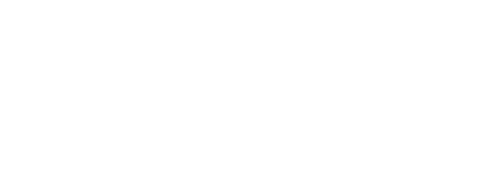 Мищенко Иван Вячеславович№ вариантаКомбинация значений признаковРезультат Услуги, за которым обращается заявитель «Утверждение границ охранных зон газораспределительных сетей»Результат Услуги, за которым обращается заявитель «Утверждение границ охранных зон газораспределительных сетей»Собственники газораспределительных сетей, проектируемая газораспределительная сеть, имеющий (ая/ее/ие) иные признаки, перечень которых приведен в приложении № 2 к настоящему Административному регламентуСобственники газораспределительных сетей, существующая газораспределительная сеть, имеющий (ая/ее/ие) иные признаки, перечень которых приведен в приложении № 2 к настоящему Административному регламентуЭксплуатационная организация газораспределительной сети, проектируемая газораспределительная сеть, имеющий (ая/ее/ие) иные признаки, перечень которых приведен в приложении № 2 к настоящему Административному регламентуЭксплуатационная организация газораспределительной сети, существующая газораспределительная сеть, имеющий (ая/ее/ие) иные признаки, перечень которых приведен в приложении № 2 к настоящему Административному регламентуРезультат Услуги, за которым обращается заявитель «Исправление опечаток и (или) ошибок, допущенных в результате предоставления Услуги»Результат Услуги, за которым обращается заявитель «Исправление опечаток и (или) ошибок, допущенных в результате предоставления Услуги»Собственники газораспределительных сетей, проектируемая газораспределительная сеть, имеющий (ая/ее/ие) иные признаки, перечень которых приведен в приложении № 2 к настоящему Административному регламентуСобственники газораспределительных сетей, существующая газораспределительная сеть, имеющий (ая/ее/ие) иные признаки, перечень которых приведен в приложении № 2 к настоящему Административному регламентуЭксплуатационная организация газораспределительной сети, проектируемая газораспределительная сеть, имеющий (ая/ее/ие) иные признаки, перечень которых приведен в приложении № 2 к настоящему Административному регламентуЭксплуатационная организация газораспределительной сети, существующая газораспределительная сеть, имеющий (ая/ее/ие) иные признаки, перечень которых приведен в приложении № 2 к настоящему Административному регламенту№ п/пПризнак заявителяЗначения признака заявителяРезультат Услуги «Утверждение границ охранных зон газораспределительных сетей»Результат Услуги «Утверждение границ охранных зон газораспределительных сетей»Результат Услуги «Утверждение границ охранных зон газораспределительных сетей»Категория заявителя1. Собственники газораспределительных сетей.2. Эксплуатационная организация газораспределительной сетиСобственником является1. Юридическое лицо.2. Индивидуальный предприниматель.3. Физическое лицоЗаявитель обращается лично или через представителя1. Обращается лично.2. Представитель по доверенностиСуществующая или проектируемая газораспределительная сеть1. Проектируемая газораспределительная сеть.2. Существующая газораспределительная сетьЮридическое лицо обращается лично или через представителя1. Обращается лично.2. Через представителяРезультат Услуги «Исправление опечаток и (или) ошибок, допущенных в результате предоставления Услуги»Результат Услуги «Исправление опечаток и (или) ошибок, допущенных в результате предоставления Услуги»Результат Услуги «Исправление опечаток и (или) ошибок, допущенных в результате предоставления Услуги»Категория заявителя1. Собственники газораспределительных сетей.2. Эксплуатационная организация газораспределительной сетиСобственником является1. Юридическое лицо.2. Индивидуальный предприниматель.3. Физическое лицоЗаявитель обращается лично или через представителя1. Обращается лично.2. Представитель по доверенностиСуществующая или проектируемая газораспределительная сеть1. Проектируемая газораспределительная сеть.2. Существующая газораспределительная сетьЮридическое лицо обращается лично или через представителя1. Обращается лично.2. Через представителяРезультат «Утверждение границ охранных зон газораспределительных сетей»Результат «Утверждение границ охранных зон газораспределительных сетей»Собственником являетсяСобственником являетсяюридическое лицоДокумент(ы), представляемые в рамках приема заявления и документов:документы, подтверждающие государственную регистрацию юридического лица:выписка из Единого государственного реестра юридических лиц. Документы, представляемые в рамках процедуры оценки: документы не предусмотрены. Сведения, представляемые в рамках заявления:Сведения о заявителе (организационно-правовая форма юридического лица, полное наименование юридического лица,  сокращенное наименование юридического лица, идентификационный номер налогоплательщика , основной государственный регистрационный номер юридического лица, номер телефона (с указанием кода), адрес места регистрации, адрес электронной почты, адрес, факс (при наличии)).Межведомственные запросы:Выписки из ЕГРЮЛ по запросам органов государственной власти.Основание(я) отказа в предоставлении Услуги: основания не предусмотрены.Основание(я) отказа в приеме заявления и документов:в представленных документах имеются записи, исполненные карандашом, подчистки, приписки, зачеркнутые слова и иные исправления, не заверенные в порядке, установленном законодательством Российской Федерации.Основание(я) приостановления Услуги: основания не предусмотрены.Основание(я) возобновления Услуги: основания не предусмотрены.Критерий(и) принятия решения о предоставлении Услуги: критерии не предусмотреныиндивидуальный предпринимательДокумент(ы), представляемые в рамках приема заявления и документов:документы, подтверждающие государственную регистрацию физического лица в качестве индивидуального предпринимателя:выписка из Единого государственного реестра индивидуальных предпринимателей. Документы, представляемые в рамках процедуры оценки: документы не предусмотрены. Сведения, представляемые в рамках заявления:Сведения о заявителе - индивидуальном предпринимателе (фамилия, имя, отчество (при наличии), номер телефона и адрес электронной почты (при наличии), адрес регистрации по месту жительства, основной государственный регистрационный номер индивидуального предпринимателя, ИНН).Межведомственные запросы:Выписки из ЕГРИП по запросам органов государственной власти.Основание(я) отказа в предоставлении Услуги:документы, являющиеся обязательными для представления, не представлены заявителем.Основание(я) отказа в приеме заявления и документов:в представленных документах имеются записи, исполненные карандашом, подчистки, приписки, зачеркнутые слова и иные исправления, не заверенные в порядке, установленном законодательством Российской Федерации.Основание(я) приостановления Услуги: основания не предусмотрены.Основание(я) возобновления Услуги: основания не предусмотрены.Критерий(и) принятия решения о предоставлении Услуги:документы, являющиеся обязательными для представления, представлены заявителемфизическое лицоДокумент(ы), представляемые в рамках приема заявления и документов: документы не предусмотрены. Документы, представляемые в рамках процедуры оценки: документы не предусмотрены. Сведения, представляемые в рамках заявления:Сведения о заявителе, являющемся физическим лицом (фамилия, имя и отчество (последнее -  при наличии) физического лица, почтовый адрес места жительства, идентификационный номер налогоплательщика (ИНН), серия и номер документа, удостоверяющего личность, кем выдан, когда выдан, электронная почта (при наличии), номер телефона (при наличии), адрес электронной почты (при наличии)).Межведомственные запросы:Проверка действительности Паспорта Гражданина РФ по серии и номеру.Основание(я) отказа в предоставлении Услуги: основания не предусмотрены.Основание(я) отказа в приеме заявления и документов: основания не предусмотрены.Основание(я) приостановления Услуги: основания не предусмотрены.Основание(я) возобновления Услуги: основания не предусмотрены.Критерий(и) принятия решения о предоставлении Услуги: критерии не предусмотреныРезультат «Утверждение границ охранных зон газораспределительных сетей»Результат «Утверждение границ охранных зон газораспределительных сетей»Заявитель обращается лично или через представителяЗаявитель обращается лично или через представителяОбращается личноДокумент(ы), представляемые в рамках приема заявления и документов:документы, удостоверяющие личность заявителя:паспорт гражданина Российской Федерации. Документы, представляемые в рамках процедуры оценки: документы не предусмотрены. Сведения, представляемые в рамках заявления:Прошу утвердить (установить) границы охранной зоны и наложить ограничения (обременения) на входящие в них земельные участки (кадастровые номера);Сведения о границах охранной зоны газораспределительных сетей (описание границ, дата документа, должность, подпись, фамилия, имя, отчество (при наличии) ответственного лица, координаты, текстовое описание местоположения границ, графическое описание местоположения границ, перечень координат характерных точек границ);Объект газоснабжения (наименование объекта с указанием низкого, среднего или высокого давления, протяженностью (м), площадью (кв.м), расположенного по адресу (местоположение объекта газоснабжения));Сведения о земельных участках в пределах границ охранных зон, подлежащих утверждению (кадастровый номер, категория земель, площадь земельного участка, кв.м., правообладатель, вид прав на земельный участок);Способ получения результата Услуги (на адрес электронной почты, в Органе власти, посредством почтового отправления, посредством Единого портала);Подпись и дата подачи заявления (подпись, расшифровка подписи (инициалы, фамилия), дата, печать (при наличии)).Межведомственные запросы: межведомственные запросы не предусмотрены.Основание(я) отказа в предоставлении Услуги:утверждение (установление) границ охранных зон газораспределительных сетей будет противоречить действующему законодательству;сети (объекты) не являются газораспределительными сетями;представленные документы и (или) заявление оформлены с нарушением требований настоящего Административного регламента;документы, являющиеся обязательными для представления, не предоставлены.Основание(я) отказа в приеме заявления и документов:в представленных документах имеются записи, исполненные карандашом, подчистки, приписки, зачеркнутые слова и иные исправления, не заверенные в порядке, установленном законодательством Российской Федерации.Основание(я) приостановления Услуги: основания не предусмотрены.Основание(я) возобновления Услуги: основания не предусмотрены.Критерий(и) принятия решения о предоставлении Услуги:утверждение (установление) границ охранных зон газораспределительных сетей не будет противоречить действующему законодательству;сети (объекты) являются газораспределительными сетями;представленные документы и (или) заявление оформлены в соответствии с требованиями настоящего Административного регламента;документы, являющиеся обязательными для представления, предоставленыПредставитель по доверенностиДокумент(ы), представляемые в рамках приема заявления и документов:документы, подтверждающие полномочия представителя:документ, удостоверяющий права (полномочия) представителя заявителя.документы, удостоверяющие личность представителя заявителя:паспорт гражданина Российской Федерации. Документы, представляемые в рамках процедуры оценки: документы не предусмотрены. Сведения, представляемые в рамках заявления:Реквизиты документа, подтверждающего полномочия представителя заявителя  (номер документа, дата документа,  наименование документа, вид, кем выдан, дата выдачи, срок действия).Межведомственные запросы: межведомственные запросы не предусмотрены.Основание(я) отказа в предоставлении Услуги:заявитель не относится к кругу лиц, имеющих право на получение Услуги.Основание(я) отказа в приеме заявления и документов: основания не предусмотрены.Основание(я) приостановления Услуги: основания не предусмотрены.Основание(я) возобновления Услуги: основания не предусмотрены.Критерий(и) принятия решения о предоставлении Услуги:заявитель относится к кругу лиц, имеющих право на получение УслугиРезультат «Утверждение границ охранных зон газораспределительных сетей»Результат «Утверждение границ охранных зон газораспределительных сетей»Юридическое лицо обращается лично или через представителяЮридическое лицо обращается лично или через представителяобращается личноДокумент(ы), представляемые в рамках приема заявления и документов: документы не предусмотрены. Документы, представляемые в рамках процедуры оценки: документы не предусмотрены. Сведения, представляемые в рамках заявления:Сведения о заявителе, являющемся юридическим лицом (полное наименование юридического лица с указанием его организационно-правовой формы, сокращенное наименование юридического лица (при наличии), в лице (ФИО), место нахождения и адрес, основной государственный регистрационный номер (ОГРН), идентификационный номер налогоплательщика (ИНН), номер телефона (с указанием кода), адрес электронной почты (при его наличии), подпись (от имени заявителя) руководителя или иного уполномоченного на это лица в соответствии с законодательством Российской Федерации);Прошу утвердить (установить) границы охранной зоны и наложить ограничения (обременения) на входящие в них земельные участки (кадастровые номера);Сведения о границах охранной зоны газораспределительных сетей (описание границ, дата документа, должность, подпись, фамилия, имя, отчество (при наличии) ответственного лица, координаты, текстовое описание местоположения границ, графическое описание местоположения границ, перечень координат характерных точек границ);Объект газоснабжения (наименование объекта с указанием низкого, среднего или высокого давления, протяженностью (м), площадью (кв.м), расположенного по адресу (местоположение объекта газоснабжения));Сведения о земельных участках в пределах границ охранных зон, подлежащих утверждению (кадастровый номер, категория земель, площадь земельного участка, кв.м., правообладатель, вид прав на земельный участок);Способ получения результата Услуги (на адрес электронной почты, в Органе власти, посредством почтового отправления, посредством Единого портала);Подпись и дата подачи заявления (подпись руководителя организации - заявителя с расшифровкой, дата, печать (при наличии)).Межведомственные запросы: межведомственные запросы не предусмотрены.Основание(я) отказа в предоставлении Услуги:утверждение (установление) границ охранных зон газораспределительных сетей будет противоречить действующему законодательству;сети (объекты) не являются газораспределительными сетями;представленные документы и (или) заявление оформлены с нарушением требований настоящего Административного регламента.Основание(я) отказа в приеме заявления и документов:в представленных документах имеются записи, исполненные карандашом, подчистки, приписки, зачеркнутые слова и иные исправления, не заверенные в порядке, установленном законодательством Российской Федерации.Основание(я) приостановления Услуги: основания не предусмотрены.Основание(я) возобновления Услуги: основания не предусмотрены.Критерий(и) принятия решения о предоставлении Услуги:утверждение (установление) границ охранных зон газораспределительных сетей не будет противоречить действующему законодательству;сети (объекты) являются газораспределительными сетями;представленные документы и (или) заявление оформлены в соответствии с требованиями настоящего Административного регламентачерез представителяДокумент(ы), представляемые в рамках приема заявления и документов:документы, удостоверяющие личность представителя заявителя:паспорт гражданина Российской Федерации.документы, подтверждающие полномочия представителя:документ, удостоверяющий права (полномочия) представителя заявителя. Документы, представляемые в рамках процедуры оценки: документы не предусмотрены. Сведения, представляемые в рамках заявления:Реквизиты документа, подтверждающего полномочия представителя заявителя  (вид,  наименование документа, дата документа, номер документа, кем выдан, дата выдачи, срок действия).Межведомственные запросы: межведомственные запросы не предусмотрены.Основание(я) отказа в предоставлении Услуги:документы, являющиеся обязательными для представления, не предоставлены.Основание(я) отказа в приеме заявления и документов: основания не предусмотрены.Основание(я) приостановления Услуги: основания не предусмотрены.Основание(я) возобновления Услуги: основания не предусмотрены.Критерий(и) принятия решения о предоставлении Услуги:документы, являющиеся обязательными для представления, предоставленыРезультат «Исправление опечаток и (или) ошибок, допущенных в результате предоставления Услуги»Результат «Исправление опечаток и (или) ошибок, допущенных в результате предоставления Услуги»Собственником являетсяСобственником являетсяюридическое лицоДокумент(ы), представляемые в рамках приема заявления и документов:документы, подтверждающие государственную регистрацию юридического лица:выписка из Единого государственного реестра юридических лиц. Документы, представляемые в рамках процедуры оценки: документы не предусмотрены. Сведения, представляемые в рамках заявления:Сведения о заявителе (организационно-правовая форма юридического лица, полное наименование юридического лица,  сокращенное наименование юридического лица, идентификационный номер налогоплательщика , основной государственный регистрационный номер юридического лица, номер телефона (с указанием кода), адрес места регистрации, адрес электронной почты, адрес, факс (при наличии)).Межведомственные запросы:Выписки из ЕГРЮЛ по запросам органов государственной власти.Основание(я) отказа в предоставлении Услуги: основания не предусмотрены.Основание(я) отказа в приеме заявления и документов:в представленных документах имеются записи, исполненные карандашом, подчистки, приписки, зачеркнутые слова и иные исправления, не заверенные в порядке, установленном законодательством Российской Федерации.Основание(я) приостановления Услуги: основания не предусмотрены.Основание(я) возобновления Услуги: основания не предусмотрены.Критерий(и) принятия решения о предоставлении Услуги: критерии не предусмотреныиндивидуальный предпринимательДокумент(ы), представляемые в рамках приема заявления и документов:документы, подтверждающие государственную регистрацию физического лица в качестве индивидуального предпринимателя:выписка из Единого государственного реестра индивидуальных предпринимателей. Документы, представляемые в рамках процедуры оценки: документы не предусмотрены. Сведения, представляемые в рамках заявления:Сведения о заявителе - индивидуальном предпринимателе (фамилия, имя, отчество (при наличии), номер телефона и адрес электронной почты (при наличии), адрес регистрации по месту жительства, основной государственный регистрационный номер индивидуального предпринимателя, ИНН).Межведомственные запросы:Выписки из ЕГРИП по запросам органов государственной власти.Основание(я) отказа в предоставлении Услуги:документы, являющиеся обязательными для представления, не представлены заявителем.Основание(я) отказа в приеме заявления и документов:в представленных документах имеются записи, исполненные карандашом, подчистки, приписки, зачеркнутые слова и иные исправления, не заверенные в порядке, установленном законодательством Российской Федерации.Основание(я) приостановления Услуги: основания не предусмотрены.Основание(я) возобновления Услуги: основания не предусмотрены.Критерий(и) принятия решения о предоставлении Услуги:документы, являющиеся обязательными для представления, представлены заявителемфизическое лицоДокумент(ы), представляемые в рамках приема заявления и документов: документы не предусмотрены. Документы, представляемые в рамках процедуры оценки: документы не предусмотрены. Сведения, представляемые в рамках заявления:Сведения о заявителе, являющемся физическим лицом (фамилия, имя и отчество (последнее -  при наличии) физического лица, почтовый адрес места жительства, идентификационный номер налогоплательщика (ИНН), серия и номер документа, удостоверяющего личность, кем выдан, когда выдан, электронная почта (при наличии), номер телефона (при наличии), адрес электронной почты (при наличии)).Межведомственные запросы:Проверка действительности Паспорта Гражданина РФ по серии и номеру.Основание(я) отказа в предоставлении Услуги: основания не предусмотрены.Основание(я) отказа в приеме заявления и документов: основания не предусмотрены.Основание(я) приостановления Услуги: основания не предусмотрены.Основание(я) возобновления Услуги: основания не предусмотрены.Критерий(и) принятия решения о предоставлении Услуги: критерии не предусмотреныРезультат «Исправление опечаток и (или) ошибок, допущенных в результате предоставления Услуги»Результат «Исправление опечаток и (или) ошибок, допущенных в результате предоставления Услуги»Заявитель обращается лично или через представителяЗаявитель обращается лично или через представителяОбращается личноДокумент(ы), представляемые в рамках приема заявления и документов:документы, удостоверяющие личность заявителя:паспорт гражданина Российской Федерации. Документы, представляемые в рамках процедуры оценки: документы не предусмотрены. Сведения, представляемые в рамках заявления:Прошу внести исправления в документ, выданный в результате предоставления государственной услуги, содержащий опечатки и (или) ошибки (наименование документа, содержащего опечатку и (или) ошибку, номер документа, содержащего опечатку и (или) ошибку, сведения, содержащие опечатку и (или) ошибку, которые необходимо исправить, корректные сведения, дата подписания заявителем);Способ получения результата Услуги (на адрес электронной почты, в Органе власти, посредством почтового отправления, посредством Единого портала);Подпись и дата подачи заявления (подпись, расшифровка подписи (инициалы, фамилия), дата, печать (при наличии)).Межведомственные запросы: межведомственные запросы не предусмотрены.Основание(я) отказа в предоставлении Услуги:документы, являющиеся обязательными для представления, не предоставлены.Основание(я) отказа в приеме заявления и документов: основания не предусмотрены.Основание(я) приостановления Услуги: основания не предусмотрены.Основание(я) возобновления Услуги: основания не предусмотрены.Критерий(и) принятия решения о предоставлении Услуги:документы, являющиеся обязательными для представления, предоставленыПредставитель по доверенностиДокумент(ы), представляемые в рамках приема заявления и документов:документы, подтверждающие полномочия представителя:документ, удостоверяющий права (полномочия) представителя заявителя.документы, удостоверяющие личность представителя заявителя:паспорт гражданина Российской Федерации. Документы, представляемые в рамках процедуры оценки: документы не предусмотрены. Сведения, представляемые в рамках заявления:Реквизиты документа, подтверждающего полномочия представителя заявителя  (номер документа, дата документа,  наименование документа, вид, кем выдан, дата выдачи, срок действия).Межведомственные запросы: межведомственные запросы не предусмотрены.Основание(я) отказа в предоставлении Услуги:заявитель не относится к кругу лиц, имеющих право на получение Услуги.Основание(я) отказа в приеме заявления и документов: основания не предусмотрены.Основание(я) приостановления Услуги: основания не предусмотрены.Основание(я) возобновления Услуги: основания не предусмотрены.Критерий(и) принятия решения о предоставлении Услуги:заявитель относится к кругу лиц, имеющих право на получение УслугиРезультат «Исправление опечаток и (или) ошибок, допущенных в результате предоставления Услуги»Результат «Исправление опечаток и (или) ошибок, допущенных в результате предоставления Услуги»Юридическое лицо обращается лично или через представителяЮридическое лицо обращается лично или через представителяобращается личноДокумент(ы), представляемые в рамках приема заявления и документов: документы не предусмотрены. Документы, представляемые в рамках процедуры оценки: документы не предусмотрены. Сведения, представляемые в рамках заявления:Сведения о заявителе, являющемся юридическим лицом (полное наименование юридического лица с указанием его организационно-правовой формы, сокращенное наименование юридического лица (при наличии), в лице (ФИО), место нахождения и адрес, основной государственный регистрационный номер (ОГРН), идентификационный номер налогоплательщика (ИНН), номер телефона (с указанием кода), адрес электронной почты (при его наличии), подпись (от имени заявителя) руководителя или иного уполномоченного на это лица в соответствии с законодательством Российской Федерации);Прошу внести исправления в документ, выданный в результате предоставления государственной услуги, содержащий опечатки и (или) ошибки (наименование документа, содержащего опечатку и (или) ошибку, номер документа, содержащего опечатку и (или) ошибку, сведения, содержащие опечатку и (или) ошибку, которые необходимо исправить, корректные сведения);Способ получения результата Услуги (на адрес электронной почты, в Органе власти, посредством почтового отправления, посредством Единого портала);Подпись и дата подачи заявления (подпись руководителя организации - заявителя с расшифровкой, дата, печать (при наличии)).Межведомственные запросы: межведомственные запросы не предусмотрены.Основание(я) отказа в предоставлении Услуги: основания не предусмотрены.Основание(я) отказа в приеме заявления и документов: основания не предусмотрены.Основание(я) приостановления Услуги: основания не предусмотрены.Основание(я) возобновления Услуги: основания не предусмотрены.Критерий(и) принятия решения о предоставлении Услуги: критерии не предусмотренычерез представителяДокумент(ы), представляемые в рамках приема заявления и документов:документы, удостоверяющие личность представителя заявителя:паспорт гражданина Российской Федерации.документы, подтверждающие полномочия представителя:документ, удостоверяющий права (полномочия) представителя заявителя. Документы, представляемые в рамках процедуры оценки: документы не предусмотрены. Сведения, представляемые в рамках заявления:Реквизиты документа, подтверждающего полномочия представителя заявителя  (вид,  наименование документа, дата документа, номер документа, кем выдан, дата выдачи, срок действия).Межведомственные запросы: межведомственные запросы не предусмотрены.Основание(я) отказа в предоставлении Услуги:документы, являющиеся обязательными для представления, не предоставлены.Основание(я) отказа в приеме заявления и документов: основания не предусмотрены.Основание(я) приостановления Услуги: основания не предусмотрены.Основание(я) возобновления Услуги: основания не предусмотрены.Критерий(и) принятия решения о предоставлении Услуги:документы, являющиеся обязательными для представления, предоставлены№ п/пВарианты предоставления Услуги, в которых данный межведомственный запрос необходим12Утверждение границ охранных зон газораспределительных сетей, собственники газораспределительных сетей, проектируемая газораспределительная сеть, имеющий (ая/ее/ие) иные признаки, перечень которых приведен в приложении № 2 к настоящему Административному регламентуСведения из Единого государственного реестра недвижимости (Федеральная служба государственной регистрации, кадастра и картографии).Направляемые в запросе сведения:кадастровый номер.Запрашиваемые в запросе сведения и цели использования запрашиваемых в запросе сведений:дата присвоения кадастрового номера (межведомственное взаимодействие);местоположение (межведомственное взаимодействие);площадь, м2 (межведомственное взаимодействие);кадастровая стоимость (межведомственное взаимодействие);категория земель (межведомственное взаимодействие);виды разрешенного использования (межведомственное взаимодействие);сведения о лесах, водных объектах и об иных природных объектах, расположенных в пределах земельного участка (межведомственное взаимодействие);сведения о том, что земельный участок полностью расположен в границах зоны с особыми условиями использования территории, территории объекта культурного наследия, публичного сервитута (межведомственное взаимодействие);сведения о том, что земельный участок расположен в границах особой экономической зоны, территории опережающего социально-экономического развития, зоны территориального развития в Российской Федерации, игорной зоны (межведомственное взаимодействие);сведения о том, что земельный участок расположен в границах особо охраняемой природной территории, охотничьих угодий, лесничеств (межведомственное взаимодействие);особые отметки (межведомственное взаимодействие);правообладатель (межведомственное взаимодействие);ограничение прав и обременение объекта недвижимости (межведомственное взаимодействие)Утверждение границ охранных зон газораспределительных сетей, собственники газораспределительных сетей, существующая газораспределительная сеть, имеющий (ая/ее/ие) иные признаки, перечень которых приведен в приложении № 2 к настоящему Административному регламентуСведения из Единого государственного реестра недвижимости (Федеральная служба государственной регистрации, кадастра и картографии).Направляемые в запросе сведения:кадастровый номер.Запрашиваемые в запросе сведения и цели использования запрашиваемых в запросе сведений:дата присвоения кадастрового номера (межведомственное взаимодействие);местоположение (межведомственное взаимодействие);площадь, м2 (межведомственное взаимодействие);кадастровая стоимость (межведомственное взаимодействие);категория земель (межведомственное взаимодействие);виды разрешенного использования (межведомственное взаимодействие);сведения о лесах, водных объектах и об иных природных объектах, расположенных в пределах земельного участка (межведомственное взаимодействие);сведения о том, что земельный участок полностью расположен в границах зоны с особыми условиями использования территории, территории объекта культурного наследия, публичного сервитута (межведомственное взаимодействие);сведения о том, что земельный участок расположен в границах особой экономической зоны, территории опережающего социально-экономического развития, зоны территориального развития в Российской Федерации, игорной зоны (межведомственное взаимодействие);сведения о том, что земельный участок расположен в границах особо охраняемой природной территории, охотничьих угодий, лесничеств (межведомственное взаимодействие);особые отметки (межведомственное взаимодействие);правообладатель (межведомственное взаимодействие);ограничение прав и обременение объекта недвижимости (межведомственное взаимодействие)Утверждение границ охранных зон газораспределительных сетей, эксплуатационная организация газораспределительной сети, проектируемая газораспределительная сеть, имеющий (ая/ее/ие) иные признаки, перечень которых приведен в приложении № 2 к настоящему Административному регламентуСведения из Единого государственного реестра недвижимости (Федеральная служба государственной регистрации, кадастра и картографии).Направляемые в запросе сведения:кадастровый номер.Запрашиваемые в запросе сведения и цели использования запрашиваемых в запросе сведений:дата присвоения кадастрового номера (межведомственное взаимодействие);местоположение (межведомственное взаимодействие);площадь, м2 (межведомственное взаимодействие);кадастровая стоимость (межведомственное взаимодействие);категория земель (межведомственное взаимодействие);виды разрешенного использования (межведомственное взаимодействие);сведения о лесах, водных объектах и об иных природных объектах, расположенных в пределах земельного участка (межведомственное взаимодействие);сведения о том, что земельный участок полностью расположен в границах зоны с особыми условиями использования территории, территории объекта культурного наследия, публичного сервитута (межведомственное взаимодействие);сведения о том, что земельный участок расположен в границах особой экономической зоны, территории опережающего социально-экономического развития, зоны территориального развития в Российской Федерации, игорной зоны (межведомственное взаимодействие);сведения о том, что земельный участок расположен в границах особо охраняемой природной территории, охотничьих угодий, лесничеств (межведомственное взаимодействие);особые отметки (межведомственное взаимодействие);правообладатель (межведомственное взаимодействие);ограничение прав и обременение объекта недвижимости (межведомственное взаимодействие)Выписки из ЕГРЮЛ по запросам органов государственной власти (Федеральная налоговая служба).Направляемые в запросе сведения:ИНН юридического лица;ОГРН юридического лица.Запрашиваемые в запросе сведения и цели использования запрашиваемых в запросе сведений:ИНН юридического лица (межведомственное взаимодействие);ОГРН юридического лица (межведомственное взаимодействие);полное наименование юридического лица (межведомственное взаимодействие); сокращенное наименование юридического лица (межведомственное взаимодействие);место нахождения и адрес юридического лица (межведомственное взаимодействие);сведения о лице, имеющем право без доверенности  действовать от имени юридического лица (межведомственное взаимодействие); КПП (для юридического лица) (межведомственное взаимодействие)Утверждение границ охранных зон газораспределительных сетей, эксплуатационная организация газораспределительной сети, существующая газораспределительная сеть, имеющий (ая/ее/ие) иные признаки, перечень которых приведен в приложении № 2 к настоящему Административному регламентуСведения из Единого государственного реестра недвижимости (Федеральная служба государственной регистрации, кадастра и картографии).Направляемые в запросе сведения:кадастровый номер.Запрашиваемые в запросе сведения и цели использования запрашиваемых в запросе сведений:дата присвоения кадастрового номера (межведомственное взаимодействие);местоположение (межведомственное взаимодействие);площадь, м2 (межведомственное взаимодействие);кадастровая стоимость (межведомственное взаимодействие);категория земель (межведомственное взаимодействие);виды разрешенного использования (межведомственное взаимодействие);сведения о лесах, водных объектах и об иных природных объектах, расположенных в пределах земельного участка (межведомственное взаимодействие);сведения о том, что земельный участок полностью расположен в границах зоны с особыми условиями использования территории, территории объекта культурного наследия, публичного сервитута (межведомственное взаимодействие);сведения о том, что земельный участок расположен в границах особой экономической зоны, территории опережающего социально-экономического развития, зоны территориального развития в Российской Федерации, игорной зоны (межведомственное взаимодействие);сведения о том, что земельный участок расположен в границах особо охраняемой природной территории, охотничьих угодий, лесничеств (межведомственное взаимодействие);особые отметки (межведомственное взаимодействие);правообладатель (межведомственное взаимодействие);ограничение прав и обременение объекта недвижимости (межведомственное взаимодействие)Выписки из ЕГРЮЛ по запросам органов государственной власти (Федеральная налоговая служба).Направляемые в запросе сведения:ИНН юридического лица;ОГРН юридического лица.Запрашиваемые в запросе сведения и цели использования запрашиваемых в запросе сведений:ИНН юридического лица (межведомственное взаимодействие);ОГРН юридического лица (межведомственное взаимодействие);полное наименование юридического лица (межведомственное взаимодействие); сокращенное наименование юридического лица (межведомственное взаимодействие);место нахождения и адрес юридического лица (межведомственное взаимодействие);сведения о лице, имеющем право без доверенности  действовать от имени юридического лица (межведомственное взаимодействие); КПП (для юридического лица) (межведомственное взаимодействие)Исправление опечаток и (или) ошибок, допущенных в результате предоставления Услуги, собственники газораспределительных сетей, проектируемая газораспределительная сеть, имеющий (ая/ее/ие) иные признаки, перечень которых приведен в приложении № 2 к настоящему Административному регламентуСведения из Единого государственного реестра недвижимости (Федеральная служба государственной регистрации, кадастра и картографии).Направляемые в запросе сведения:кадастровый номер.Запрашиваемые в запросе сведения и цели использования запрашиваемых в запросе сведений:дата присвоения кадастрового номера (межведомственное взаимодействие);местоположение (межведомственное взаимодействие);площадь, м2 (межведомственное взаимодействие);кадастровая стоимость (межведомственное взаимодействие);категория земель (межведомственное взаимодействие);виды разрешенного использования (межведомственное взаимодействие);сведения о лесах, водных объектах и об иных природных объектах, расположенных в пределах земельного участка (межведомственное взаимодействие);сведения о том, что земельный участок полностью расположен в границах зоны с особыми условиями использования территории, территории объекта культурного наследия, публичного сервитута (межведомственное взаимодействие);сведения о том, что земельный участок расположен в границах особой экономической зоны, территории опережающего социально-экономического развития, зоны территориального развития в Российской Федерации, игорной зоны (межведомственное взаимодействие);сведения о том, что земельный участок расположен в границах особо охраняемой природной территории, охотничьих угодий, лесничеств (межведомственное взаимодействие);особые отметки (межведомственное взаимодействие);правообладатель (межведомственное взаимодействие);ограничение прав и обременение объекта недвижимости (межведомственное взаимодействие)Исправление опечаток и (или) ошибок, допущенных в результате предоставления Услуги, собственники газораспределительных сетей, существующая газораспределительная сеть, имеющий (ая/ее/ие) иные признаки, перечень которых приведен в приложении № 2 к настоящему Административному регламентуСведения из Единого государственного реестра недвижимости (Федеральная служба государственной регистрации, кадастра и картографии).Направляемые в запросе сведения:кадастровый номер.Запрашиваемые в запросе сведения и цели использования запрашиваемых в запросе сведений:дата присвоения кадастрового номера (межведомственное взаимодействие);местоположение (межведомственное взаимодействие);площадь, м2 (межведомственное взаимодействие);кадастровая стоимость (межведомственное взаимодействие);категория земель (межведомственное взаимодействие);виды разрешенного использования (межведомственное взаимодействие);сведения о лесах, водных объектах и об иных природных объектах, расположенных в пределах земельного участка (межведомственное взаимодействие);сведения о том, что земельный участок полностью расположен в границах зоны с особыми условиями использования территории, территории объекта культурного наследия, публичного сервитута (межведомственное взаимодействие);сведения о том, что земельный участок расположен в границах особой экономической зоны, территории опережающего социально-экономического развития, зоны территориального развития в Российской Федерации, игорной зоны (межведомственное взаимодействие);сведения о том, что земельный участок расположен в границах особо охраняемой природной территории, охотничьих угодий, лесничеств (межведомственное взаимодействие);особые отметки (межведомственное взаимодействие);правообладатель (межведомственное взаимодействие);ограничение прав и обременение объекта недвижимости (межведомственное взаимодействие)Исправление опечаток и (или) ошибок, допущенных в результате предоставления Услуги, эксплуатационная организация газораспределительной сети, проектируемая газораспределительная сеть, имеющий (ая/ее/ие) иные признаки, перечень которых приведен в приложении № 2 к настоящему Административному регламентуСведения из Единого государственного реестра недвижимости (Федеральная служба государственной регистрации, кадастра и картографии).Направляемые в запросе сведения:кадастровый номер.Запрашиваемые в запросе сведения и цели использования запрашиваемых в запросе сведений:дата присвоения кадастрового номера (межведомственное взаимодействие);местоположение (межведомственное взаимодействие);площадь, м2 (межведомственное взаимодействие);кадастровая стоимость (межведомственное взаимодействие);категория земель (межведомственное взаимодействие);виды разрешенного использования (межведомственное взаимодействие);сведения о лесах, водных объектах и об иных природных объектах, расположенных в пределах земельного участка (межведомственное взаимодействие);сведения о том, что земельный участок полностью расположен в границах зоны с особыми условиями использования территории, территории объекта культурного наследия, публичного сервитута (межведомственное взаимодействие);сведения о том, что земельный участок расположен в границах особой экономической зоны, территории опережающего социально-экономического развития, зоны территориального развития в Российской Федерации, игорной зоны (межведомственное взаимодействие);сведения о том, что земельный участок расположен в границах особо охраняемой природной территории, охотничьих угодий, лесничеств (межведомственное взаимодействие);особые отметки (межведомственное взаимодействие);правообладатель (межведомственное взаимодействие);ограничение прав и обременение объекта недвижимости (межведомственное взаимодействие)Выписки из ЕГРЮЛ по запросам органов государственной власти (Федеральная налоговая служба).Направляемые в запросе сведения:ИНН юридического лица;ОГРН юридического лица.Запрашиваемые в запросе сведения и цели использования запрашиваемых в запросе сведений:ИНН юридического лица (межведомственное взаимодействие);ОГРН юридического лица (межведомственное взаимодействие);полное наименование юридического лица (межведомственное взаимодействие); сокращенное наименование юридического лица (межведомственное взаимодействие);место нахождения и адрес юридического лица (межведомственное взаимодействие);сведения о лице, имеющем право без доверенности  действовать от имени юридического лица (межведомственное взаимодействие); КПП (для юридического лица) (межведомственное взаимодействие)Исправление опечаток и (или) ошибок, допущенных в результате предоставления Услуги, эксплуатационная организация газораспределительной сети, существующая газораспределительная сеть, имеющий (ая/ее/ие) иные признаки, перечень которых приведен в приложении № 2 к настоящему Административному регламентуСведения из Единого государственного реестра недвижимости (Федеральная служба государственной регистрации, кадастра и картографии).Направляемые в запросе сведения:кадастровый номер.Запрашиваемые в запросе сведения и цели использования запрашиваемых в запросе сведений:дата присвоения кадастрового номера (межведомственное взаимодействие);местоположение (межведомственное взаимодействие);площадь, м2 (межведомственное взаимодействие);кадастровая стоимость (межведомственное взаимодействие);категория земель (межведомственное взаимодействие);виды разрешенного использования (межведомственное взаимодействие);сведения о лесах, водных объектах и об иных природных объектах, расположенных в пределах земельного участка (межведомственное взаимодействие);сведения о том, что земельный участок полностью расположен в границах зоны с особыми условиями использования территории, территории объекта культурного наследия, публичного сервитута (межведомственное взаимодействие);сведения о том, что земельный участок расположен в границах особой экономической зоны, территории опережающего социально-экономического развития, зоны территориального развития в Российской Федерации, игорной зоны (межведомственное взаимодействие);сведения о том, что земельный участок расположен в границах особо охраняемой природной территории, охотничьих угодий, лесничеств (межведомственное взаимодействие);особые отметки (межведомственное взаимодействие);правообладатель (межведомственное взаимодействие);ограничение прав и обременение объекта недвижимости (межведомственное взаимодействие)Выписки из ЕГРЮЛ по запросам органов государственной власти (Федеральная налоговая служба).Направляемые в запросе сведения:ИНН юридического лица;ОГРН юридического лица.Запрашиваемые в запросе сведения и цели использования запрашиваемых в запросе сведений:ИНН юридического лица (межведомственное взаимодействие);ОГРН юридического лица (межведомственное взаимодействие);полное наименование юридического лица (межведомственное взаимодействие); сокращенное наименование юридического лица (межведомственное взаимодействие);место нахождения и адрес юридического лица (межведомственное взаимодействие);сведения о лице, имеющем право без доверенности  действовать от имени юридического лица (межведомственное взаимодействие); КПП (для юридического лица) (межведомственное взаимодействие)